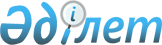 Об утверждении перечня, форм, сроков отчетности организаций, осуществляющих управление инвестиционным портфелем, брокерскую и (или) дилерскую деятельность на рынке ценных бумаг Республики Казахстан и Правил их представления
					
			Утративший силу
			
			
		
					Постановление Правления Национального Банка Республики Казахстан от 30 июля 2018 года № 162. Зарегистрировано в Министерстве юстиции Республики Казахстан 14 сентября 2018 года № 17370. Утратило силу постановлением Правления Национального Банка Республики Казахстан от 28 ноября 2019 года № 211.
      Сноска. Утратило силу постановлением Правления Национального Банка РК от 28.11.2019 № 211 (вводится в действие с 01.01.2020).
      В соответствии с законами Республики Казахстан от 30 марта 1995 года "О Национальном Банке Республики Казахстан", от 2 июля 2003 года "О рынке ценных бумаг", от 4 июля 2003 года "О государственном регулировании, контроле и надзоре финансового рынка и финансовых организаций" и от 19 марта 2010 года "О государственной статистике" Правление Национального Банка Республики Казахстан ПОСТАНОВЛЯЕТ:
      1. Утвердить:
      1) перечень отчетности организаций, осуществляющих управление инвестиционным портфелем, брокерскую и (или) дилерскую деятельность на рынке ценных бумаг Республики Казахстан, согласно приложению 1 к настоящему постановлению;
      2) форму отчета о ценных бумагах, приобретенных за счет собственных активов, согласно приложению 2 к настоящему постановлению;
      3) форму отчета об операциях обратное репо и репо, совершенных за счет собственных активов, согласно приложению 3 к настоящему постановлению;
      4) форму отчета о вкладах и деньгах на текущих счетах в банках второго уровня и организациях, осуществляющих отдельные виды банковских операций, размещенных за счет собственных активов, согласно приложению 4 к настоящему постановлению;
      5) форму отчета об инвестициях в капитал других юридических лиц за счет собственных активов согласно приложению 5 к настоящему постановлению;
      6) форму отчета о выданных займах и дебиторской задолженности, учитываемых в составе собственных активов и активов клиентов, согласно приложению 6 к настоящему постановлению;
      7) форму отчета по инвестиционным фондам согласно приложению 7 к настоящему постановлению;
      8) форму отчета о структуре инвестиционного портфеля, приобретенного за счет активов клиентов, согласно приложению 8 к настоящему постановлению;
      9) форму отчета о структуре иного имущества инвестиционного фонда согласно приложению 9 к настоящему постановлению;
      10) форму отчета об инвестициях инвестиционного фонда и прочих клиентов в капитал юридических лиц, не являющихся акционерными обществами, согласно приложению 10 к настоящему постановлению;
      11) форму отчета о стоимости пенсионных активов согласно приложению 11 к настоящему постановлению;
      12) форму отчета о структуре инвестиционного портфеля пенсионных активов согласно приложению 12 к настоящему постановлению;
      13) форму отчета об объемах пенсионных накоплений и количестве вкладчиков/ получателей добровольных пенсионных взносов согласно приложению 13 к настоящему постановлению;
      14) форму отчета о пенсионных выплатах согласно приложению 14 к настоящему постановлению;
      15) форму отчета о заключенных сделках по инвестированию активов клиентов согласно приложению 15 к настоящему постановлению;
      16) форму отчета о заключенных сделках по инвестированию собственных активов согласно приложению 16 к настоящему постановлению;
      17) форму отчета о совершенных сделках по инвестированию активов клиентов и собственных активов в производные финансовые инструменты согласно приложению 17 к настоящему постановлению;
      18) форму отчета о совершенных сделках по инвестированию активов клиентов и собственных активов с аффилированными лицами согласно приложению 18 к настоящему постановлению;
      19) форму отчета о сделках (операциях) с финансовыми инструментами, заключенных (зарегистрированных) на неорганизованном рынке ценных бумаг Республики Казахстан, согласно приложению 19 к настоящему постановлению;
      20) форму сведений об организации, обладающей лицензией на осуществление брокерской и (или) дилерской деятельности на рынке ценных бумаг Республики Казахстан, согласно приложению 20 к настоящему постановлению;
      21) форму отчета о сделках с финансовыми инструментами, заключенных на международных (иностранных) рынках ценных бумаг, согласно приложению 21 к настоящему постановлению;
      22) форму отчета о сделках с производными финансовыми инструментами согласно приложению 22 к настоящему постановлению;
      23) форму отчета о совершенных сделках с аффилированными лицами согласно приложению 23 к настоящему постановлению;
      24) форму отчета об остатках денег, находящихся на счетах брокера, согласно приложению 24 к настоящему постановлению;
      25) форму отчета об оказании услуг брокером и (или) дилером согласно приложению 25 к настоящему постановлению;
      26) форму отчета о ценных бумагах, находящихся в номинальном держании, согласно приложению 26 к настоящему постановлению;
      27) форму отчета о ценных бумагах, выпущенных в соответствии с законодательством иностранного государства, находящихся в номинальном держании, согласно приложению 27 к настоящему постановлению;
      28) Правила представления отчетности организациями, осуществляющими управление инвестиционным портфелем, брокерскую и (или) дилерскую деятельность на рынке ценных бумаг Республики Казахстан, согласно приложению 28 к настоящему постановлению.
      2. Организации, осуществляющие управление инвестиционным портфелем, брокерскую и (или) дилерскую деятельность представляют в Национальный Банк Республики Казахстан (далее – уполномоченный орган) в электронном формате, ежемесячно, не позднее пятого рабочего дня месяца, следующего за отчетным месяцем, отчетность в соответствии с приложениями 2, 3, 4, 5, 6 к настоящему постановлению.
      В дополнение к отчетности, предусмотренной частью первой настоящего пункта, организации, осуществляющие управление инвестиционным портфелем (далее – управляющий инвестиционным портфелем), представляют в уполномоченный орган в электронном формате, ежемесячно, не позднее пятого рабочего дня месяца, следующего за отчетным месяцем, отчетность в соответствии с приложениями 7, 8, 9, 10, 15, 16, 17, 18, к настоящему постановлению.
      Управляющие инвестиционным портфелем с правом привлечения добровольных пенсионных взносов (далее – добровольный накопительный пенсионный фонд), дополнительно представляют в уполномоченный орган в электронном формате, ежемесячно, не позднее пятого рабочего дня месяца, следующего за отчетным месяцем, отчетность в соответствии с приложениями 11, 12, 13, 14 к настоящему постановлению.
      В случае управления добровольным накопительным пенсионным фондом пенсионными активами единого накопительного пенсионного фонда в соответствии с договором на инвестиционное управление активами, заключенным с уполномоченным органом, добровольный накопительный пенсионный фонд представляет отчетность в соответствии с приложениями 11, 12, 13, 14 раздельно по активам единого накопительного пенсионного фонда и пенсионным активам, находящимся в управлении.
      В дополнение к отчетности, предусмотренной частью первой настоящего пункта, организации, осуществляющие брокерскую и (или) дилерскую деятельность, (далее – брокеры и (или) дилеры) представляют в уполномоченный орган в электронном формате, ежемесячно, не позднее пятого рабочего дня месяца, следующего за отчетным месяцем, отчетность в соответствии с приложениями 19, 21 и 24 к настоящему постановлению.
      Брокеры и (или) дилеры дополнительно представляют в уполномоченный орган в электронном формате, ежеквартально, не позднее последнего числа месяца, следующего за отчетным кварталом, отчетность в соответствии с приложениями 20, 22, 23, 25, 26 и 27 к настоящему постановлению.
      Добровольный накопительный пенсионный фонд, обладающий лицензией на осуществление брокерской и (или) дилерской деятельности, не представляет в уполномоченный орган отчетность в соответствии с приложениями 22, 23, 24, 25, 26, 27 к настоящему постановлению.
      Банки второго уровня, обладающие лицензиями на осуществление брокерской и (или) дилерской деятельности, не представляют в уполномоченный орган отчетность в соответствии с приложениями 2, 3, 4, 5, 6, 23 к настоящему постановлению.
      Национальный оператор почты, обладающий лицензией на осуществление брокерской и (или) дилерской деятельности, не представляет в уполномоченный орган отчетность в соответствии с приложениями 2, 3, 4, 5 к настоящему постановлению.
      Брокеры и (или) дилеры без права ведения счетов клиентов, не представляют в уполномоченный орган отчетность в соответствии с приложениями 26 и 27 к настоящему постановлению.
      Золотовалютные активы уполномоченного органа и активы Национального фонда Республики Казахстан, переданные в доверительное управление, не указываются управляющими инвестиционным портфелем при заполнении форм, установленных приложениями 7, 8, 9, 10, 15, 16, 17 и 18 к настоящему постановлению.
      3. Признать утратившим силу:
      1) постановление Правления Национального Банка Республики Казахстан от 27 августа 2013 года № 230 "Об утверждении перечня, форм, сроков и Правил представления отчетности организациями, осуществляющими управление инвестиционным портфелем, брокерскую и (или) дилерскую деятельность" (зарегистрирован в Реестре государственной регистрации нормативных правовых актов под № 8857, опубликован 5 апреля 2014 года в газете "Казахстанская правда" № 66 (27687));
      2) пункт 1 Перечня нормативных правовых актов Республики Казахстан, в которые вносятся изменения и дополнения по вопросам представления отчетности профессиональными участниками рынка ценных бумаг, утвержденного постановлением Правления Национального Банка Республики Казахстан от 29 января 2018 года № 5 (зарегистрирован в Реестре государственной регистрации нормативных правовых актов под № 16498, опубликован 19 марта 2018 года в Эталонном контрольном банке нормативных правовых актов Республики Казахстан).
      4. Департаменту исследований и статистики (Тутушкин В.А.) в установленном законодательством Республики Казахстан порядке обеспечить:
      1) совместно с Юридическим департаментом (Сарсенова Н.В.) государственную регистрацию настоящего постановления в Министерстве юстиции Республики Казахстан;
      2) в течение десяти календарных дней со дня государственной регистрации настоящего постановления его направление на казахском и русском языках в Республиканское государственное предприятие на праве хозяйственного ведения "Республиканский центр правовой информации" для официального опубликования и включения в Эталонный контрольный банк нормативных правовых актов Республики Казахстан;
      3) размещение настоящего постановления на официальном интернет-ресурсе Национального Банка Республики Казахстан после его официального опубликования;
      4) в течение десяти рабочих дней после государственной регистрации настоящего постановления представление в Юридический департамент сведений об исполнении мероприятий, предусмотренных подпунктами 2), 3) настоящего пункта и пунктом 3 настоящего постановления.
      5. Управлению по защите прав потребителей финансовых услуг и внешних коммуникаций (Терентьев А.Л.) обеспечить в течение десяти календарных дней после государственной регистрации настоящего постановления направление его копии на официальное опубликование в периодические печатные издания.
      6. Контроль за исполнением настоящего постановления возложить на заместителя Председателя Национального Банка Республики Казахстан Курманова Ж.Б.
      7. Настоящее постановление вводится в действие по истечении десяти календарных дней после дня его первого официального опубликования.
      "СОГЛАСОВАНО"
Председатель Комитета по статистике
Министерства национальной экономики
Республики Казахстан
_____________________Н. Айдапкелов
12 сентября 2018 года Перечень отчетности организаций, осуществляющих управление инвестиционным портфелем, брокерскую и (или) дилерскую деятельность на рынке ценных бумаг Республики Казахстан
      Отчетность организаций, осуществляющих управление инвестиционным портфелем, брокерскую и (или) дилерскую деятельность на рынке ценных бумаг Республики Казахстан включает в себя:
      1) отчет о ценных бумагах, приобретенных за счет собственных активов;
      2) отчет об операциях обратное репо и репо, совершенных за счет собственных активов;
      3) отчет о вкладах и деньгах на текущих счетах в банках второго уровня и организациях, осуществляющих отдельные виды банковских операций, размещенных за счет собственных активов;
      4) отчет об инвестициях в капитал других юридических лиц за счет собственных активов;
      5) отчет о выданных займах и дебиторской задолженности, учитываемых в составе собственных активов и активов клиентов;
      6) отчет по инвестиционным фондам;
      7) отчет о структуре инвестиционного портфеля, приобретенного за счет активов клиентов;
      8) отчет о структуре иного имущества инвестиционного фонда;
      9) отчет об инвестициях инвестиционного фонда и прочих клиентов в капитал юридических лиц, не являющихся акционерными обществами;
      10) отчет о стоимости пенсионных активов;
      11) отчет о структуре инвестиционного портфеля пенсионных активов;
      12) отчет об объемах пенсионных накоплений и количестве вкладчиков/ получателей добровольных пенсионных взносов;
      13) отчет о пенсионных выплатах;
      14) отчета о заключенных сделках по инвестированию активов клиентов;
      15) отчет о заключенных сделках по инвестированию собственных активов;
      16) отчет о заключенных сделках по инвестированию активов клиентов и собственных активов в производные финансовые инструменты;
      17) отчет о совершенных сделках по инвестированию активов клиентов и собственных активов с аффилированными лицами;
      18) отчет о сделках (операциях) с финансовыми инструментами, заключенных (зарегистрированных) на неорганизованном рынке ценных бумаг Республики Казахстан;
      19) сведения об организации, обладающей лицензией на осуществление брокерской и (или) дилерской деятельности на рынке ценных бумаг Республики Казахстан;
      20) отчет о сделках с финансовыми инструментами, заключенных на международных (иностранных) рынках ценных бумаг;
      21) отчет о сделках с производными финансовыми инструментами;
      22) отчет о совершенных сделках с аффилированными лицами;
      23) отчет об остатках денег, находящихся на счетах брокера;
      24) отчет об оказании услуг брокером и (или) дилером;
      25) отчет о ценных бумагах, находящихся в номинальном держании;
      26) отчет о ценных бумагах, выпущенных в соответствии с законодательством иностранного государства, находящихся в номинальном держании. Форма, предназначенная для сбора административных данных Отчет о ценных бумагах, приобретенных за счет собственных активов Отчетный период: на "___"________20__года
      Индекс: 1- RCB_CBSA
      Периодичность: ежемесячная
      Представляют: управляющие инвестиционным портфелем; брокеры и (или) дилеры
      Куда представляется форма: Национальный Банк Республики Казахстан
      Срок представления: ежемесячно не позднее пятого рабочего дня месяца, следующего за отчетным месяцем
      ________________________________________________________________________________
                         (наименование Организации)
      продолжение таблицы:
      продолжение таблицы:
      продолжение таблицы:
      Первый руководитель или лицо, уполномоченное им на подписание отчета
___________________________________________________________________ ____________
                   фамилия, имя, отчество (при его наличии)                   подпись
Главный бухгалтер или лицо, уполномоченное им на подписание отчета
___________________________________________________________________ ____________
                   фамилия, имя, отчество (при его наличии)                   подпись
Исполнитель _______________________________________________________ ____________
                   фамилия, имя, отчество (при его наличии)                   подпись
Номер телефона: _________________________
Дата подписания отчета "___" __________ 20___ года
      Примечание: пояснение по заполнению формы, предназначенной для сбора административных данных, приведено в приложении к настоящей форме. Пояснение по заполнению формы, предназначенной для сбора административных данных Отчет о ценных бумагах, приобретенных за счет собственных активов Глава 1. Общие положения
      1. Настоящее пояснение (далее – Пояснение) определяет единые требования по заполнению формы, предназначенной для сбора административных данных "Отчет о ценных бумагах, приобретенных за счет собственных активов" (далее – Форма).
      2. Форма разработана в соответствии c подпунктом 6) пункта 1 статьи 9 Закона Республики Казахстан от 4 июля 2003 года "О государственном регулировании, контроле и надзоре финансового рынка и финансовых организаций".
      3. Форма составляется ежемесячно управляющим инвестиционным портфелем, брокером и (или) дилером по состоянию на конец отчетного периода. Данные в Форме заполняются в тысячах тенге. Сумма менее 500 (пятисот) тенге округляется до 0 (нуля), а сумма, равная 500 (пятистам) тенге и выше, округляется до 1000 (тысячи) тенге.
      4. Форму подписывает первый руководитель, главный бухгалтер или лица, уполномоченные на подписание отчета, и исполнитель. Глава 2. Пояснение по заполнению Формы
      5. В графах 2 и 3 указывается наименование эмитента ценной бумаги и страна его резидентства.
      6. В графе 4 указывается вид приобретенной ценной бумаги с указанием ее типа.
      7. В графе 5 указывается идентификационный номер ценной бумаги, в отношении прав требований по обязательствам эмитента по эмиссионным ценным бумагам, срок обращения которых истек, и эмитентом не исполнены обязательства по их погашению – идентификатор прав требования.
      8. В графе 6 указывается количество приобретенных ценных бумаг в штуках. Долговые ценные бумаги указываются по номинальной стоимости в валюте выпуска.
      9. В графе 7 указывается количество обремененных ценных бумаг на отчетную дату.
      10. В графе 8 указывается количество обремененных ценных бумаг, переданных в репо на отчетную дату.
      11. В графах 9 и 14 коды валют указываются в соответствии с национальным классификатором Республики Казахстан НК РК 07 ISO 4217-2012 "Коды для обозначения валют и фондов".
      12. В графе 10 указывается цена, с точностью до четырех знаков после запятой, отраженная в первичном документе, который подтверждает осуществление сделки (биржевое свидетельство, отчет брокера и (или) дилера, подтверждение, полученное по международной межбанковской системе перевода информации и совершения платежей (SWIFT), в тенге. Цена долговых ценных бумаг отражается в процентах к номинальной стоимости, с точностью до четырех знаков после запятой, с учетом накопленного вознаграждения. В случае оплаты приобретения ценной бумаги (за исключением долговых ценных бумаг) в иностранной валюте данная сумма отражается по рыночному курсу обмена валют, сложившемуся на дату совершения сделки.
      13. В графе 11 указывается дата первоначального признания в бухгалтерском учете.
      14. В графе 12 указывается дата погашения долговых ценных бумаг.
      15. В графе 13 указывается покупная стоимость ценных бумаг, включая расходы, непосредственно связанные с приобретением, включая вознаграждения и комиссионные, уплаченные агентам, консультантам, брокерам (дилерам), сборы фондовых бирж, а также банковские услуги по переводу, и уменьшенная на величину оплаченного покупателем продавцу процента (при наличии такового).
      16. Графы 14 и 15 заполняются по долговым ценным бумагам. В графе 15 указывается денежное выражение стоимости облигации, определенное при ее выпуске, на которую начисляется выраженное в процентах вознаграждение по купонной облигации, а также сумма, подлежащая выплате держателю облигации при ее погашении. Сумма указывается в валюте выпуска.
      17. В графе 16 указывается стоимость ценных бумаг, отраженная в бухгалтерском учете.
      18. В графе 17 указывается неамортизированная часть дисконта (со знаком минус) или премии (в абсолютном выражении).
      19. В графе 18 указывается начисленные, но не полученные вознаграждения, при заполнении данной графы по долговым ценным бумагам - указывается купон, по акциям указываются дивиденды.
      20. В графе 19 указывается положительная или отрицательная корректировка.
      21. В графе 20 указывается стоимость обремененных ценных бумаг, указанная в бухгалтерском учете.
      22. В графе 21 указывается стоимость ценных бумаг, обремененных договорами репо, указанная в бухгалтерском учете.
      23. В графе 22 указывается размер резервов (провизий), сформированных в соответствии с международными стандартами финансовой отчетности. Размер резервов (провизий) указывается в абсолютном выражении.
      24. В графе 23 указывается категория ценной бумаги "учитываемые по справедливой стоимости через прочий совокупный доход", "учитываемые по справедливой стоимости через прибыль или убыток" или "учитываемые по амортизированной стоимости".
      25. При заполнении граф 24 и 25 указывается рейтинг ценной бумаги по облигациям, рейтинг эмитента по акциям, рейтинг страны по государственным ценным бумагам, присвоенный одним из рейтинговых агентств, указанных в пункте 3 постановления Правления Национального Банка Республики Казахстан от 24 декабря 2012 года № 385 "Об установлении минимального рейтинга для юридических лиц и стран, необходимость наличия которого требуется в соответствии с законодательством Республики Казахстан, регулирующим деятельность финансовых организаций, перечня рейтинговых агентств, присваивающих данный рейтинг" (зарегистрирован в Реестре государственной регистрации нормативных правовых актов № 8318). При отсутствии рейтинга в графах 24 и 25 указывается "нет рейтинга". Данные графы не заполняются по государственным ценным бумагам Республики Казахстан.
      26. В графе 26 указывается купонная ставка по долговым финансовым инструментам на дату представления Формы.
      27. В случае отсутствия сведений Форма представляется с нулевыми остатками. Форма, предназначенная для сбора административных данных Отчет об операциях обратное репо и репо, совершенных за счет собственных активов Отчетный период: на "___" ________ 20__ года
      Индекс: 2 - RCB_REPO_SA
      Периодичность: ежемесячная
      Представляют: управляющие инвестиционным портфелем; брокеры и (или) дилеры
      Куда представляется форма: Национальный Банк Республики Казахстан
      Срок представления: ежемесячно, не позднее пятого рабочего дня месяца, следующего за отчетным месяцем
      _______________________________________________________________________________
                               (наименование Организации)
      (в тысячах тенге)
      продолжение таблицы:
      Первый руководитель или лицо, уполномоченное им на подписание отчета
___________________________________________________________________ ____________
                   фамилия, имя, отчество (при его наличии)                   подпись
Главный бухгалтер или лицо, уполномоченное им на подписание отчета
___________________________________________________________________ ____________
                   фамилия, имя, отчество (при его наличии)                   подпись
Исполнитель _______________________________________________________ ____________
                   фамилия, имя, отчество (при его наличии)                   подпись
Номер телефона: _________________________
Дата подписания отчета "___" __________ 20___ года
      Примечание: пояснение по заполнению формы, предназначенной для сбора административных данных, приведено в приложении к настоящей форме. Пояснение по заполнению формы, предназначенной для сбора административных данных Отчет об операциях обратное репо и репо, совершенных за счет собственных активов Глава 1. Общие положения
      1. Настоящее пояснение (далее – Пояснение) определяет единые требования по заполнению формы, предназначенной для сбора административных данных "Отчет об операциях обратное репо и репо, совершенных за счет собственных активов" (далее – Форма).
      2. Форма разработана в соответствии c подпунктом 6) пункта 1 статьи 9 Закона Республики Казахстан от 4 июля 2003 года "О государственном регулировании, контроле и надзоре финансового рынка и финансовых организаций".
      3. Форма составляется ежемесячно управляющим инвестиционным портфелем, брокером и (или) дилером по состоянию на конец отчетного периода. Данные в Форме заполняются в тысячах тенге. Сумма менее 500 (пятисот) тенге округляется до 0 (нуля), а сумма, равная 500 (пятистам) тенге и выше, округляется до 1000 (тысячи) тенге.
      4. Форму подписывает первый руководитель, главный бухгалтер или лица, уполномоченные на подписание отчета, и исполнитель. Глава 2. Пояснение по заполнению Формы
      5. В графе 4 указывается вид ценной бумаги, переданной и (или) приобретенной по операциям репо и (или) обратное репо, с указанием ее типа.
      6. В графе 6 указывается количество переданных и (или) приобретенных ценных бумаг по операциям репо и (или) обратное репо.
      7. В графе 7 коды валют указываются в соответствии с национальным классификатором Республики Казахстан НК РК 07 ISO 4217-2012 "Коды для обозначения валют и фондов".
      8. При заполнении граф 14 и 15 отражается рейтинг ценной бумаги по облигациям, рейтинг эмитента по акциям, рейтинг страны по государственным ценным бумагам, присвоенный одним из рейтинговых агентств, указанных в пункте 3 постановления Правления Национального Банка Республики Казахстан от 24 декабря 2012 года № 385 "Об установлении минимального рейтинга для юридических лиц и стран, необходимость наличия которого требуется в соответствии с законодательством Республики Казахстан, регулирующим деятельность финансовых организаций, перечня рейтинговых агентств, присваивающих данный рейтинг" (зарегистрирован в Реестре государственной регистрации нормативных правовых актов № 8318). При отсутствии рейтинга в графах 14 и 15 указывается "нет рейтинга". Данные графы не заполняются по государственным ценным бумагам Республики Казахстан.
      9. В графах 16 и 17 указывается категория ценных бумаг резидентов Республики Казахстан согласно официальному списку фондовой биржи Республики Казахстан. При отсутствии категории списка фондовой биржи Республики Казахстан в графах 16 и 17 указывается "нет листинга". Данные графы не заполняются по ценным бумагам нерезидентов Республики Казахстан и государственным ценным бумагам Республики Казахстан.
      10. В случае отсутствия сведений Форма представляется с нулевыми остатками. Форма, предназначенная для сбора административных данных Отчет о вкладах и деньгах на текущих счетах в банках второго уровня и организациях, осуществляющих отдельные виды банковских операций, размещенных за счет собственных активов Отчетный период: на "___" ________ 20__ года
      Индекс: 3- RCB_Vklady_SA
      Периодичность: ежемесячная
      Представляют: управляющие инвестиционным портфелем; брокеры и (или) дилеры
      Куда представляется форма: Национальный Банк Республики Казахстан
      Срок представления: ежемесячно, не позднее пятого рабочего дня месяца, следующего за отчетным месяцем
      _______________________________________________________________________________
                         (наименование Организации)
      (в тысячах тенге)
      продолжение таблицы:
      Первый руководитель или лицо, уполномоченное им на подписание отчета
___________________________________________________________________ ____________
                   фамилия, имя, отчество (при его наличии)                   подпись
Главный бухгалтер или лицо, уполномоченное им на подписание отчета
___________________________________________________________________ ____________
                   фамилия, имя, отчество (при его наличии)                   подпись
Исполнитель _______________________________________________________ ____________
                   фамилия, имя, отчество (при его наличии)                   подпись
Номер телефона: _________________________
Дата подписания отчета "___" __________ 20___ года
      Примечание: пояснение по заполнению формы, предназначенной для сбора административных данных, приведено в приложении к настоящей форме. Пояснение по заполнению формы, предназначенной для сбора административных данных Отчет о вкладах и деньгах на текущих счетах в банках второго уровня и организациях, осуществляющих отдельные виды банковских операций, размещенных за счет собственных активов Глава 1. Общие положения
      1. Настоящее пояснение (далее – Пояснение) определяет единые требования по заполнению формы, предназначенной для сбора административных данных "Отчет о вкладах и деньгах на текущих счетах в банках второго уровня и организациях, осуществляющих отдельные виды банковских операций, размещенных за счет собственных активов" (далее – Форма).
      2. Форма разработана в соответствии c подпунктом 6) пункта 1 статьи 9 Закона Республики Казахстан от 4 июля 2003 года "О государственном регулировании, контроле и надзоре финансового рынка и финансовых организаций".
      3. Форма составляется ежемесячно управляющим инвестиционным портфелем, брокером и (или) дилером по состоянию на конец отчетного периода. Данные в Форме заполняются в тысячах тенге. Сумма менее 500 (пятисот) тенге округляется до 0 (нуля), а сумма, равная 500 (пятистам) тенге и выше, округляется до 1000 (тысячи) тенге.
      4. Форму подписывает первый руководитель, главный бухгалтер или лица, уполномоченные на подписание отчета, и исполнитель. Глава 2. Пояснение по заполнению Формы
      5. При заполнении граф 3 и 4 отражается рейтинг банка второго уровня, присвоенный одним из рейтинговых агентств, указанных в пункте 3 постановления Правления Национального Банка Республики Казахстан от 24 декабря 2012 года № 385 "Об установлении минимального рейтинга для юридических лиц и стран, необходимость наличия которого требуется в соответствии с законодательством Республики Казахстан, регулирующим деятельность финансовых организаций, перечня рейтинговых агентств, присваивающих данный рейтинг" (зарегистрирован в Реестре государственной регистрации нормативных правовых актов № 8318). При отсутствии рейтинга в графах 3 и 4 указывается "нет рейтинга". Данные графы не заполняются по вкладам в Национальном Банке Республики Казахстан.
      6. В графе 5 коды валют указываются в соответствии с национальным классификатором Республики Казахстан НК РК 07 ISO 4217-2012 "Коды для обозначения валют и фондов".
      7. В графе 8 указывается срок вклада по договору банковского вклада, при пролонгации вклада срок отражается с учетом пролонгации.
      8. В графах 10 и 11 указывается сумма размещения собственных активов во вклад в Национальном Банке Республики Казахстан, в банках второго уровня и организациях, осуществляющих отдельные виды банковских операций. В случае размещения активов во вклад в иностранной валюте заполняется графа 11 с одновременным отражением эквивалента в национальной валюте – тенге в графе 10, в случае размещения активов во вклад в национальной валюте - тенге заполняется графа 10.
      9. Если имеются ограничения права собственности на вклад, то в графе 15 проставляется слово "да".
      10. Таблица заполняется с указанием суммы вкладов и денег отдельно по каждой валюте, банку второго уровня и организации, осуществляющей отдельные виды банковских операций.
      11. В случае отсутствия сведений Форма представляется с нулевыми остатками. Форма, предназначенная для сбора административных данных Отчет об инвестициях в капитал других юридических лиц за счет собственных активов Отчетный период: на "___" ________20__года
      Индекс: 4 - RCB_IKDU
      Периодичность: ежемесячная
      Представляют: управляющие инвестиционным портфелем; брокеры и (или) дилеры
      Куда представляется форма: Национальный Банк Республики Казахстан
      Срок представления: ежемесячно, не позднее пятого рабочего дня месяца, следующего за отчетным месяцем
      ________________________________________________________________________________
                         (наименование Организации)
      (в тысячах тенге)
      Первый руководитель или лицо, уполномоченное им на подписание отчета
___________________________________________________________________ ____________
                   фамилия, имя, отчество (при его наличии)                   подпись
Главный бухгалтер или лицо, уполномоченное им на подписание отчета
___________________________________________________________________ ____________
                   фамилия, имя, отчество (при его наличии)                   подпись
Исполнитель _______________________________________________________ ____________
                   фамилия, имя, отчество (при его наличии)                   подпись
Номер телефона: _________________________
Дата подписания отчета "___" __________ 20___ года
      Примечание: пояснение по заполнению формы, предназначенной для сбора административных данных, приведено в приложении к настоящей форме. Пояснение по заполнению формы, предназначенной для сбора административных данных Отчет об инвестициях в капитал других юридических лиц за счет собственных активов Глава 1. Общие положения
      1. Настоящее пояснение (далее - Пояснение) определяет единые требования по заполнению формы, предназначенной для сбора административных данных "Отчет об инвестициях в капитал других юридических лиц за счет собственных активов" (далее – Форма).
      2. Форма разработана в соответствии c подпунктом 6) пункта 1 статьи 9 Закона Республики Казахстан от 4 июля 2003 года "О государственном регулировании, контроле и надзоре финансового рынка и финансовых организаций".
      3. Форма составляется ежемесячно управляющим инвестиционным портфелем, брокером и (или) дилером по состоянию на конец отчетного периода. Данные в Форме заполняются в тысячах тенге. Сумма менее 500 (пятисот) тенге округляется до 0 (нуля), а сумма, равная 500 (пятистам) тенге и выше, округляется до 1000 (тысячи) тенге.
      4. Форму подписывает первый руководитель, главный бухгалтер или лица, уполномоченные на подписание отчета, и исполнитель. Глава 2. Пояснение по заполнению Формы
      5. В Форме отражаются сведения о размере инвестиций организации в капитал ассоциированных организаций, а также других юридических лиц.
      6. Все данные Формы представляются по характеру деятельности юридического лица, в капитале которых участвует организация.
      7. В графе 4 указывается балансовая стоимость инвестиций в капитал юридических лиц, отраженная в бухгалтерском учете.
      8. В графе 5 указывается сумма дивидендов, начисленных по инвестициям в капитал юридических лиц.
      9. В графе 7 отражается дата первоначального признания в бухгалтерском учете.
      10. В случае отсутствия сведений Форма представляется с нулевыми остатками. Форма, предназначенная для сбора административных данных Отчет о выданных займах и дебиторской задолженности, учитываемых в составе собственных активов и активов клиентов Отчетный период: на "___" ________20__ года
      Индекс: 27 - RCB_ DZ
      Периодичность: ежемесячная
      Представляют: брокеры и (или) дилеры, управляющие инвестиционным портфелем
      Куда представляется форма: Национальный Банк Республики Казахстан
      Срок представления: ежемесячно, не позднее пятого рабочего дня месяца, следующего за отчетным месяцем
      ________________________________________________________________________________
                         (наименование Организации)
      продолжение таблицы:
      Первый руководитель или лицо, уполномоченное им на подписание отчета
___________________________________________________________________ ____________
                   фамилия, имя, отчество (при его наличии)                   подпись
Главный бухгалтер или лицо, уполномоченное им на подписание отчета
___________________________________________________________________ ____________
                   фамилия, имя, отчество (при его наличии)                   подпись
Исполнитель _______________________________________________________ ____________
                   фамилия, имя, отчество (при его наличии)                   подпись
Номер телефона: _________________________
Дата подписания отчета "___" __________ 20___ года
      Примечание: пояснение по заполнению формы, предназначенной для сбора административных данных, приведено в приложении к настоящей форме. Пояснение по заполнению формы, предназначенной для сбора административных данных Отчет о выданных займах и дебиторской задолженности, учитываемых в составе собственных активов и активов клиентов Глава 1. Общие положения
      1. Настоящее пояснение (далее – Пояснение) определяет единые требования по заполнению формы, предназначенной для сбора административных данных "Отчет о выданных займах и дебиторской задолженности, учитываемых в составе собственных активов и активов клиентов" (далее – Форма).
      2. Форма разработана в соответствии c подпунктом 6) пункта 1 статьи 9 Закона Республики Казахстан от 4 июля 2003 года "О государственном регулировании, контроле и надзоре финансового рынка и финансовых организаций".
      3. Форма составляется ежемесячно управляющим инвестиционным портфелем, брокером и (или) дилером на конец отчетного периода. Данные в Форме заполняются в тысячах тенге. Сумма менее 500 (пятисот) тенге округляется до 0 (нуля), а сумма, равная 500 (пятистам) тенге и выше, округляется до 1000 (тысячи) тенге.
      4. Форму подписывает первый руководитель, главный бухгалтер или лица, уполномоченные на подписание отчета, и исполнитель. Глава 2. Пояснение по заполнению Формы
      5. В Форме отражаются сведения о выданных займах и дебиторской задолженности, учитываемых в составе собственных активов брокера и (или) дилера и (или) управляющего инвестиционным портфелем, и активов клиентов управляющего инвестиционным портфелем, в том числе права требования по договорам уступки.
      Суммы дебиторской задолженности, связанной с оказанием брокером и (или) дилером и (или) управляющим инвестиционным портфелем услуг в рамках осуществления профессиональной деятельности на рынке ценных бумаг, а также с административно-хозяйственной деятельностью, представляются в агрегированном виде. В отношении дебиторской задолженности, связанной с оказанием брокером и (или) дилером и (или) управляющим инвестиционным портфелем услуг в рамках осуществления профессиональной деятельности на рынке ценных бумаг, а также с административно-хозяйственной деятельностью, графы 3, 4, 5, 6, 7 и 11 не заполняются.
      6. В графе 3 указывается наименование контрагента (дебитора).
      7. В графе 4 указывается дата выдачи займа или дата возникновения дебиторской задолженности (права требования по договорам уступки).
      8. В графе 5 указывается дата погашения займа или дата исполнения обязательств по дебиторской задолженности.
      9. В графе 6 указывается валюта займа или дебиторской задолженности.
      10. В графах 8-9 указывается текущая стоимость требования, с указанием начисленного вознаграждения при наличии.
      11. В графе 10 отражается сумма резервов (провизий) по активу в случае наличия.
      12. В графе 11 указывается первичный учетный документ (договор выдачи займа, договор уступки права требования, соглашения и прочее) на основании которого был выдан заем или возникла дебиторская задолженность.
      13. В случае отсутствия сведений Форма представляется с нулевыми остатками. Форма, предназначенная для сбора административных данных Отчет по инвестиционным фондам Отчетный период: на "___"________20__года
      Индекс: 5 - RCB_IF
      Периодичность: ежемесячная
      Представляют: управляющие инвестиционным портфелем
      Куда представляется форма: Национальный Банк Республики Казахстан
      Срок представления: ежемесячно, не позднее пятого рабочего дня месяца, следующего за отчетным месяцем
      ________________________________________________________________________________
                         (наименование Организации)
      (в тысячах тенге)
      продолжение таблицы:
      Первый руководитель или лицо, уполномоченное им на подписание отчета
___________________________________________________________________ ____________
                   фамилия, имя, отчество (при его наличии)                   подпись
Главный бухгалтер или лицо, уполномоченное им на подписание отчета
___________________________________________________________________ ____________
                   фамилия, имя, отчество (при его наличии)                   подпись
Исполнитель _______________________________________________________ ____________
                   фамилия, имя, отчество (при его наличии)                   подпись
Номер телефона: _________________________
Дата подписания отчета "___" __________ 20___ года
      Примечание: пояснение по заполнению формы, предназначенной для сбора административных данных, приведено в приложении к настоящей форме. Пояснение по заполнению формы, предназначенной для сбора административных данных Отчет по инвестиционным фондам Глава 1. Общие положения
      1. Настоящее пояснение (далее - Пояснение) определяет единые требования по заполнению формы, предназначенной для сбора административных данных "Отчет по инвестиционным фондам" (далее – Форма).
      2. Форма разработана в соответствии c подпунктом 6) пункта 1 статьи 9 Закона Республики Казахстан от 4 июля 2003 года "О государственном регулировании, контроле и надзоре финансового рынка и финансовых организаций".
      3. Форма составляется ежемесячно управляющим инвестиционным портфелем и заполняется по состоянию на конец отчетного периода. Данные в Форме заполняются в тысячах тенге.
      4. Форму подписывает первый руководитель, главный бухгалтер или лица, уполномоченные на подписание отчета, и исполнитель. Глава 2. Пояснение по заполнению Формы
      5. Графа 5 заполняется по формуле ((Р1/Р2-1)/N х 365 дней х 100), где:
      P1 - расчетная стоимость пая на конец отчетного периода (графа 4);
      P2 - расчетная стоимость пая на начало отчетного периода (графа 3);
      N - количество дней в отчетном периоде.
      6. Графы 3, 4, 5 и 6 отражаются с четырьмя знаками после запятой.
      7. В случае отсутствия сведений Форма представляется с нулевыми остатками. Форма, предназначенная для сбора административных данных Отчет о структуре инвестиционного портфеля, приобретенного за счет активов клиентов Отчетный период: на "___" ________20__года
      Индекс: 6 - RCB_СП_client
      Периодичность: ежемесячная
      Представляют: управляющие инвестиционным портфелем
      Куда представляется форма: Национальный Банк Республики Казахстан
      Срок представления: ежемесячно, не позднее пятого рабочего дня месяца, следующего за отчетным месяцем
      ________________________________________________________________________________
                         (наименование Организации)
             Таблица 1. Ценные бумаги, приобретенные за счет активов клиентов
      (в тысячах тенге)
      продолжение таблицы:
      продолжение таблицы:
      продолжение таблицы:
      Таблица 2. Ценные бумаги, приобретенные по операциям обратного репо за счет активов клиентов
      (в тысячах тенге)
      продолжение таблицы:
      Таблица 3. Вклады в банках второго уровня
      (в тысячах тенге)
      продолжение таблицы:
      Первый руководитель или лицо, уполномоченное им на подписание отчета
___________________________________________________________________ ____________
                   фамилия, имя, отчество (при его наличии)                   подпись
Главный бухгалтер или лицо, уполномоченное им на подписание отчета
___________________________________________________________________ ____________
                   фамилия, имя, отчество (при его наличии)                   подпись
Исполнитель _______________________________________________________ ____________
                   фамилия, имя, отчество (при его наличии)                   подпись
Номер телефона: _________________________
Дата подписания отчета "___" __________ 20___ года
      Примечание: пояснение по заполнению формы, предназначенной для сбора административных данных, приведено в приложении к настоящей форме. Пояснение по заполнению формы, предназначенной для сбора административных данных Отчет о структуре инвестиционного портфеля, приобретенного за счет активов клиентов Глава 1. Общие положения
      1. Настоящее пояснение (далее – Пояснение) определяет единые требования по заполнению формы, предназначенной для сбора административных данных "Отчет о структуре инвестиционного портфеля, приобретенного за счет активов клиентов" (далее – Форма).
      2. Форма разработана в соответствии c подпунктом 6) пункта 1 статьи 9 Закона Республики Казахстан от 4 июля 2003 года "О государственном регулировании, контроле и надзоре финансового рынка и финансовых организаций".
      3. Форма составляется ежемесячно управляющим инвестиционным портфелем и заполняется по состоянию на конец отчетного периода. Данные в Форме заполняются в тысячах тенге. Сумма менее 500 (пятисот) тенге округляется до 0 (нуля), а сумма, равная 500 (пятистам) тенге и выше, округляется до 1000 (тысячи) тенге.
      4. Форму подписывает первый руководитель, главный бухгалтер или лица, уполномоченные на подписание отчета, и исполнитель. Глава 2. Пояснение по заполнению Формы
      5. Форма заполняется в разрезе каждого инвестиционного фонда и по всем клиентам, не являющимся инвестиционным фондом.
      6. По таблице 1:
      1) в графе 2 указывается фамилия, имя и отчество (при его наличии) или наименование клиента управляющего инвестиционным портфелем и эмитента ценной бумаги;
      2) в графе 4 указывается вид приобретенной ценной бумаги с указанием ее типа;
      3) в графе 6 указывается количество приобретенных ценных бумаг в штуках. Долговые ценные бумаги указываются по номинальной стоимости в валюте выпуска;
      4) в графах 9 и 11 коды валют указываются в соответствии с национальным классификатором Республики Казахстан НК РК 07 ISO 4217-2012 "Коды для обозначения валют и фондов";
      5) графа 10 заполняется по долговым ценным бумагам;
      6) в графе 12 указывается цена, с точностью до четырех знаков после запятой, отраженная в первичном документе, который подтверждает осуществление сделки (биржевое свидетельство, отчет брокера и (или) дилера, подтверждение, полученное по международной межбанковской системе перевода информации и совершения платежей (SWIFT), в тенге. Цена долговых ценных бумаг отражается в процентах к номинальной стоимости, с точностью до четырех знаков после запятой, с учетом накопленного вознаграждения. В случае оплаты приобретения ценной бумаги (за исключением долговых ценных бумаг) в иностранной валюте данная сумма отражается по рыночному курсу обмена валют, сложившемуся на дату совершения сделки;
      7) в графе 13 отражается дата первоначального признания в бухгалтерском учете;
      8) в графе 14 указывается срок погашения долговых ценных бумаг;
      9) в графе 15 указывается покупная стоимость финансовых инструментов, включая расходы, непосредственно связанные с приобретением, включая вознаграждения и комиссионные, уплаченные агентам, консультантам, брокерам (дилерам), сборы фондовых бирж, а также банковские услуги по переводу и уменьшенная на величину оплаченного покупателем продавцу процента (при наличии такового);
      10) в графе 16 указывается стоимость ценных бумаг, отраженная в бухгалтерском учете;
      11) в графе 20 указывается сумма сформированных резервов (провизий), отраженная в бухгалтерском учете;
      12) при заполнении граф 21 и 22 отражается рейтинг ценной бумаги по облигациям, рейтинг эмитента по акциям, рейтинг страны по государственным ценным бумагам, присвоенный одним из рейтинговых агентств, указанных в пункте 3 постановления Правления Национального Банка Республики Казахстан от 24 декабря 2012 года № 385 "Об установлении минимального рейтинга для юридических лиц и стран, необходимость наличия которого требуется в соответствии с законодательством Республики Казахстан, регулирующим деятельность финансовых организаций, перечня рейтинговых агентств, присваивающих данный рейтинг" (зарегистрирован в Реестре государственной регистрации нормативных правовых актов № 8318). При отсутствии рейтинга в графах 21 и 22 указывается "нет рейтинга". Данные графы не заполняются по государственным ценным бумагам Республики Казахстан. В графе 21 отражается рейтинг на дату первоначального признания в бухгалтерском учете;
      13) в графах 23 и 24 указывается категория ценных бумаг резидентов Республики Казахстан согласно официальному списку фондовой биржи Республики Казахстан. При отсутствии категории списка фондовой биржи Республики Казахстан в графах 23 и 24 указывается "нет листинга". Данные графы не заполняются по ценным бумагам нерезидентов Республики Казахстан и государственным ценным бумагам Республики Казахстан. В графе 23 отражается категория списка фондовой биржи на дату первоначального признания в бухгалтерском учете;
      14) в графе 25 указывается купонная ставка по долговым финансовым инструментам на дату представления Формы;
      15) в таблице не указываются ценные бумаги, приобретенные за счет пенсионных активов.
      7. По таблице 2:
      1) в графе 2 указывается фамилия, имя и отчество (при его наличии) или наименование клиента управляющего инвестиционным портфелем и эмитента ценной бумаги;
      2) в графе 4 указывается вид ценной бумаги, приобретенной по операциям "обратное репо", с указанием ее типа;
      3) в графах 7 и 8 коды валют указываются в соответствии с национальным классификатором Республики Казахстан НК РК 07 ISO 4217-2012 "Коды для обозначения валют и фондов";
      4) в графах 9 и 10 указывается цена с точностью до четырех знаков после запятой, отраженная в первичном документе, который подтверждает осуществление операции "обратного репо". В случае оплаты приобретенной ценной бумаги в иностранной валюте заполняются графы 10 и 12 с одновременным отражением эквивалента в национальной валюте – тенге в графах 9 и 11, в случае оплаты приобретенной ценной бумаги в национальной валюте – тенге заполняются графы 9 и 11;
      5) в графе 15 указывается стоимость, отраженная в бухгалтерском учете;
      6) при заполнении граф 17 и 18 отражается рейтинг ценной бумаги по облигациям, рейтинг эмитента по акциям, рейтинг страны по государственным ценным бумагам, присвоенный одним из рейтинговых агентств, указанных в пункте 3 постановления Правления Национального Банка Республики Казахстан от 24 декабря 2012 года № 385 "Об установлении минимального рейтинга для юридических лиц и стран, необходимость наличия которого требуется в соответствии с законодательством Республики Казахстан, регулирующим деятельность финансовых организаций, перечня рейтинговых агентств, присваивающих данный рейтинг" (зарегистрирован в Реестре государственной регистрации нормативных правовых актов № 8318). При отсутствии рейтинга в графах 17 и 18 указывается "нет рейтинга". Данные графы не заполняются по государственным ценным бумагам Республики Казахстан. В графе 17 отражается рейтинг на дату первоначального признания в бухгалтерском учете;
      7) в графах 19 и 20 указывается категория ценных бумаг резидентов Республики Казахстан согласно официальному списку фондовой биржи Республики Казахстан. При отсутствии категории списка фондовой биржи Республики Казахстан в графах 19 и 20 указывается "нет листинга". Данные графы не заполняются по ценным бумагам нерезидентов Республики Казахстан и государственным ценным бумагам Республики Казахстан. В графе 19 отражается категория на дату первоначального признания в бухгалтерском учете;
      8) в таблице не указываются ценные бумаги, приобретенные по операциям "обратного репо" за счет пенсионных активов.
      8. По таблице 3:
      1) в графе 2 указывается фамилия, имя и отчество (при его наличии) или наименование клиента управляющего инвестиционным портфелем и банка;
      2) при заполнении граф 3 и 4 отражается рейтинг банка второго уровня, присвоенный одним из рейтинговых агентств, указанных в пункте 3 постановления Правления Национального Банка Республики Казахстан от 24 декабря 2012 года № 385 "Об установлении минимального рейтинга для юридических лиц и стран, необходимость наличия которого требуется в соответствии с законодательством Республики Казахстан, регулирующим деятельность финансовых организаций, перечня рейтинговых агентств, присваивающих данный рейтинг" (зарегистрирован в Реестре государственной регистрации нормативных правовых актов № 8318). В случае отсутствия рейтинга в графах 3 и 4 указывается "нет рейтинга". Данные графы не заполняются по вкладам в Национальном Банке Республики Казахстан;
      3) в графе 5 коды валют указываются в соответствии с национальным классификатором Республики Казахстан НК РК 07 ISO 4217-2012 "Коды для обозначения валют и фондов";
      4) в графе 8 указывается срок вклада по договору банковского вклада, при пролонгации вклада срок отражается с учетом пролонгации;
      5) в графах 9 и 10 дата и периодичность выплаты накопленного вознаграждения указывается в соответствии с условиями договора банковского вклада;
      6) в графах 13 и 14 указывается сумма размещения активов клиентов во вклад в Национальном Банке Республики Казахстан и в банках второго уровня. В случае размещения пенсионных активов во вклад в иностранной валюте заполняется графа 14 с одновременным отражением эквивалента в национальной валюте – тенге в графе 13, в случае размещения пенсионных активов во вклад в национальной валюте - тенге заполняется графа 13;
      7) в графе 15 указывается стоимость, отраженная в бухгалтерском учете;
      8) таблица заполняется с указанием суммы вкладов отдельно по каждому банку и по каждой валюте вклада;
      9) в таблице не указываются вклады, размещенные за счет пенсионных активов.
      9. В случае отсутствия сведений Форма представляется с нулевыми остатками. Форма, предназначенная для сбора административных данных Отчет о структуре иного имущества инвестиционного фонда Отчетный период: на "___" ________20__года
      Индекс: 7-RCB_PROPERTY
      Периодичность: ежемесячная
      Представляют: управляющие инвестиционным портфелем
      Куда представляется форма: Национальный Банк Республики Казахстан
      Срок представления: ежемесячно, не позднее пятого рабочего дня месяца, следующего за отчетным месяцем
      ________________________________________________________________________________
                               (наименование Организации)
      (в тысячах тенге)
      Первый руководитель или лицо, уполномоченное им на подписание отчета
___________________________________________________________________ ____________
                         фамилия, имя, отчество (при его наличии)             подпись
Главный бухгалтер или лицо, уполномоченное им на подписание отчета
___________________________________________________________________ ____________
                         фамилия, имя, отчество (при его наличии)             подпись
Исполнитель _______________________________________________________ ____________
                         фамилия, имя, отчество (при его наличии)             подпись
Номер телефона: _________________________
Дата подписания отчета "___" __________ 20___ года
      Примечание: пояснение по заполнению формы, предназначенной для сбора административных данных, приведено в приложении к настоящей форме. Пояснение по заполнению формы, предназначенной для сбора административных данных Отчет о структуре иного имущества инвестиционного фонда Глава 1. Общие положения
      1. Настоящее пояснение (далее – Пояснение) определяет единые требования по заполнению формы, предназначенной для сбора административных данных "Отчет о структуре иного имущества инвестиционного фонда" (далее – Форма).
      2. Форма разработана в соответствии c подпунктом 6) пункта 1 статьи 9 Закона Республики Казахстан от 4 июля 2003 года "О государственном регулировании, контроле и надзоре финансового рынка и финансовых организаций".
      3. Форма составляется ежемесячно управляющим инвестиционным портфелем и заполняется по состоянию на конец отчетного периода. Данные в Форме заполняются в тысячах тенге. Сумма менее 500 (пятисот) тенге округляется до 0 (нуля), а сумма, равная 500 (пятистам) тенге и выше, округляется до 1000 (тысячи) тенге.
      4. Форму подписывает первый руководитель, главный бухгалтер или лица, уполномоченные на подписание отчета, и исполнитель. Глава 2. Пояснение по заполнению Формы
      5. В графе 3 указываются наименование иного имущества и его место расположения.
      6. В графе 4 указываются сведения, которые оцениваются по фактическим затратам. Затраты, понесенные при совершении сделки (непосредственно связанные с приобретением иного имущества), в том числе вознаграждения и комиссионные вознаграждения, уплаченные агентам, поставщикам, а также банковские расходы по переводу включаются в стоимость данного имущества. В стоимость иного имущества на данную дату также включается вознаграждение, начисленное за период до момента приобретения (при наличии такового).
      7. В графе 5 указывается стоимость имущества, отраженного в бухгалтерском учете.
      8. В случае отсутствия сведений Форма представляется с нулевыми остатками. Форма, предназначенная для сбора административных данных Отчет об инвестициях инвестиционного фонда и прочих клиентов в капитал юридических лиц, не являющихся акционерными обществами Отчетный период: на "___"________20__года
      Индекс: 8-RCB_IKDU_client
      Периодичность: ежемесячная
      Представляют: управляющие инвестиционным портфелем
      Куда представляется форма: Национальный Банк Республики Казахстан
      Срок представления: ежемесячно, не позднее пятого рабочего дня месяца, следующего за отчетным месяцем
      ________________________________________________________________________________
                         (наименование Организации)
      (в тысячах тенге)
      Первый руководитель или лицо, уполномоченное им на подписание отчета
___________________________________________________________________ ____________
                         фамилия, имя, отчество (при его наличии)             подпись
Главный бухгалтер или лицо, уполномоченное им на подписание отчета
___________________________________________________________________ ____________
                         фамилия, имя, отчество (при его наличии)             подпись
Исполнитель _______________________________________________________ ____________
                         фамилия, имя, отчество (при его наличии)             подпись
Номер телефона: _________________________
Дата подписания отчета "___" __________ 20___ года
      Примечание: пояснение по заполнению формы, предназначенной для сбора административных данных, приведено в приложении к настоящей форме. Пояснение по заполнению формы, предназначенной для сбора административных данных Отчет об инвестициях инвестиционного фонда и прочих клиентов в капитал юридических лиц, не являющихся акционерными обществами Глава 1. Общие положения
      1. Настоящее пояснение (далее – Пояснение) определяет единые требования по заполнению формы, предназначенной для сбора административных данных "Отчет об инвестициях инвестиционного фонда и прочих клиентов в капитал юридических лиц, не являющихся акционерными обществами" (далее – Форма).
      2. Форма разработана в соответствии c подпунктом 6) пункта 1 статьи 9 Закона Республики Казахстан от 4 июля 2003 года "О государственном регулировании, контроле и надзоре финансового рынка и финансовых организаций".
      3. Форма составляется ежемесячно управляющим инвестиционным портфелем и заполняется по состоянию на конец отчетного периода. Данные в Форме заполняются в тысячах тенге. Сумма менее 500 (пятисот) тенге округляется до 0 (нуля), а сумма, равная 500 (пятистам) тенге и выше, округляется до 1000 (тысячи) тенге.
      4. Форму подписывает первый руководитель, главный бухгалтер или лица, уполномоченные на подписание отчета, и исполнитель. Глава 2. Пояснение по заполнению Формы
      5. В графе 2 указываются фамилия, имя и отчество (при его наличии) физического лица, наименование инвестиционного фонда или юридического лица, являющегося клиентом управляющего инвестиционным портфелем.
      6. В графе 4 отражается покупная стоимость акций на дату приобретения.
      7. В графе 6 указывается стоимость инвестиций, отраженная в бухгалтерском учете.
      8. Форма заполняется в разрезе каждого клиента.
      9. В случае отсутствия сведений Форма представляется с нулевыми остатками. Форма, предназначенная для сбора административных данных Отчет о стоимости пенсионных активов Отчетный период: за __________ 20__года
      Индекс: 9-RCB_PA
      Периодичность: ежемесячная
      Представляют: добровольный накопительный пенсионный фонд
      Куда представляется форма: Национальный Банк Республики Казахстан
      Срок представления: ежемесячно, не позднее пятого рабочего дня месяца, следующего за отчетным месяцем
      ________________________________________________________________________________
                         (наименование Организации)
      (в тенге)
      Первый руководитель или лицо, уполномоченное им на подписание отчета
___________________________________________________________________ ____________
                         фамилия, имя, отчество (при его наличии)             подпись
Главный бухгалтер или лицо, уполномоченное им на подписание отчета
___________________________________________________________________ ____________
                         фамилия, имя, отчество (при его наличии)             подпись
Исполнитель _______________________________________________________ ____________
                         фамилия, имя, отчество (при его наличии)             подпись
Номер телефона: _________________________
Дата подписания отчета "___" __________ 20___ года
      Примечание: пояснение по заполнению формы, предназначенной для сбора административных данных, приведено в приложении к настоящей форме. Пояснение по заполнению формы, предназначенной для сбора административных данных Отчет о стоимости пенсионных активов Глава 1. Общие положения
      1. Настоящее пояснение (далее – Пояснение) определяет единые требования по заполнению формы, предназначенной для сбора административных данных "Отчет о стоимости пенсионных активов" (далее – Форма).
      2. Форма разработана в соответствии c подпунктом 6) пункта 1 статьи 9 Закона Республики Казахстан от 4 июля 2003 года "О государственном регулировании, контроле и надзоре финансового рынка и финансовых организаций".
      3. Форма составляется ежемесячно добровольным накопительным пенсионным фондом и заполняется за отчетный период. Данные в Форме заполняются в тенге.
      4. Форму подписывает первый руководитель, главный бухгалтер или лица, уполномоченные на подписание отчета, и исполнитель. Глава 2. Пояснение по заполнению Формы
      5. Форма заполняется за каждый день отчетного месяца. Информация по показателям "дата, месяц, год" указывается в формате "дд.мм.гггг".
      6. В строках 1.2, 2.2, 3.2, 4.2, 5.2 и 6.2 отражаются суммы, эквивалентные тенге.
      7. Перечень прочих активов на конец отчетного периода, отраженный в строке 6, указывается в примечании к Форме.
      8. При заполнении строки 8 указываются сведения по финансовым инструментам, которые оцениваются по фактическим затратам. Затраты, понесенные при совершении сделки (непосредственно связанные с приобретением финансовых инструментов), в том числе вознаграждения и комиссионные вознаграждения, уплаченные агентам, консультантам, брокерам (дилерам), сборы фондовых бирж, а также банковские расходы по переводу включаются в стоимость данных финансовых инструментов. В стоимость финансовых инструментов также включается вознаграждение, начисленное за период до момента приобретения (при наличии такового).
      9. При заполнении строки 9 указываются сведения о реализованных или погашенных финансовых инструментах по фактической стоимости реализации или погашения.
      10. Сведения по строке 10 указываются в соответствии с данными Отчета о структуре инвестиционного портфеля пенсионных активов.
      11. При заполнении строки 11.5 резервы (провизии) отражаются один раз в месяц на конец дня даты их формирования.
      12. При заполнении строки 11.6 прилагается перечень источников полученных доходов и сведения о понесенных убытках, включенных в стоимость пенсионных активов.
      13. В строках 13 и 15 указывается сумма комиссионного вознаграждения добровольного накопительного пенсионного фонда.
      14. При заполнении строк 14 и 16 указывается остаток задолженности по комиссионному вознаграждению нарастающим итогом с учетом данных на конец отчетного периода.
      15. При заполнении строк 17.2 и 18.2 указываются суммы переводов пенсионных накоплений в единый накопительный пенсионный фонд, другие добровольные накопительные пенсионные фонды, в страховые организации, суммы, выплаченные получателям и другим лицам, суммы подоходного налога с пенсионных выплат.
      16. При заполнении строк 17.3 и 18.3 прилагается перечень обязательств, включенных в стоимость пенсионных активов.
      17. В случае отсутствия сведений Форма представляется с нулевыми остатками. Форма, предназначенная для сбора административных данных Отчет о структуре инвестиционного портфеля пенсионных активов Отчетный период: на "___" ________20__года
      Индекс: 10-RCB_SPPA
      Периодичность: ежемесячная
      Представляют: добровольный накопительный пенсионный фонд
      Куда представляется форма: Национальный Банк Республики Казахстан
      Срок представления: ежемесячно, не позднее пятого рабочего дня месяца, следующего за отчетным месяцем
      ________________________________________________________________________________
                         (наименование Организации)
             Таблица 1. Ценные бумаги, приобретенные за счет пенсионных активов 
      (в тенге)
      продолжение таблицы:
      продолжение таблицы:
             Таблица 2. Ценные бумаги, приобретенные по операциям "обратного репо"
      (в тенге)
      продолжение таблицы:
             Таблица 3. Вклады в Национальном Банке Республики Казахстан и в банках второго уровня
      (в тенге)
      продолжение таблицы:
             Таблица 4. Аффинированные драгоценные металлы
       (в тенге)
             Таблица 5. Условные требования (обязательства)
       (в тенге)
      Первый руководитель или лицо, уполномоченное им на подписание отчета
___________________________________________________________________ ____________
                         фамилия, имя, отчество (при его наличии)             подпись
Главный бухгалтер или лицо, уполномоченное им на подписание отчета
___________________________________________________________________ ____________
                         фамилия, имя, отчество (при его наличии)             подпись
Исполнитель _______________________________________________________ ____________
                         фамилия, имя, отчество (при его наличии)             подпись
Номер телефона: _________________________
Дата подписания отчета "___" __________ 20___ года
      Примечание: пояснение по заполнению формы, предназначенной для сбора административных данных, приведено в приложении к настоящей форме. Пояснение по заполнению формы, предназначенной для сбора административных данных Отчет о структуре инвестиционного портфеля пенсионных активов Глава 1. Общие положения
      1. Настоящее пояснение (далее - Пояснение) определяет единые требования по заполнению формы, предназначенной для сбора административных данных "Отчет о структуре инвестиционного портфеля пенсионных активов" (далее – Форма).
      2. Форма разработана в соответствии c подпунктом 6) пункта 1 статьи 9 Закона Республики Казахстан от 4 июля 2003 года "О государственном регулировании, контроле и надзоре финансового рынка и финансовых организаций".
      3. Форма составляется ежемесячно добровольным накопительным пенсионным фондом и заполняется по состоянию на конец отчетного периода. Данные в Форме заполняются в тенге.
      4. Форму подписывает первый руководитель, главный бухгалтер или лица, уполномоченные на подписание отчета, и исполнитель. Глава 2. Пояснение по заполнению Формы
      5. По таблице 1:
      1) в Таблице указываются данные по ценным бумагам и правам требования по обязательствам эмитента по эмиссионным ценным бумагам;
      2) в графе 3 вид экономической деятельности указывается в соответствии с общим классификатором видов экономической деятельности ГК РК 03-2007. Данная графа заполняется по негосударственным ценным бумагам эмитентов-резидентов Республики Казахстан;
      3) в графе 5 указывается вид приобретенной ценной бумаги с указанием ее типа;
      4) в графе 6 указывается идентификационный номер ценной бумаги;
      5) в графе 7 указывается количество приобретенных ценных бумаг в штуках. Долговые ценные бумаги указываются по номинальной стоимости в валюте выпуска;
      6) в графах 8 и 10 коды валют указываются в соответствии с национальным классификатором Республики Казахстан НК РК 07 ISO 4217-2012 "Коды для обозначения валют и фондов";
      7) в графе 9 по облигациям указывается денежное выражение стоимости облигации, определенное при ее выпуске, на которую начисляется выраженное в процентах вознаграждение по купонной облигации, а также сумма, подлежащая выплате держателю облигации при ее погашении. Сумма указывается в валюте выпуска;
      8) в графах 11 и 12 указывается цена, с точностью до четырех знаков после запятой, отраженная в первичном документе, который подтверждает осуществление сделки (биржевое свидетельство, отчет брокера и (или) дилера, подтверждение, полученное по международной межбанковской системе перевода информации и совершения платежей (SWIFT). В случае оплаты приобретенной ценной бумаги в иностранной валюте заполняется графа 11 с одновременным отражением эквивалента в национальной валюте – тенге в графе 12, в случае оплаты приобретенной ценной бумаги в национальной валюте - тенге заполняется графа 11. В графе 11 цена долговых ценных бумаг отражается в процентах к номинальной стоимости, с точностью до четырех знаков после запятой, с учетом накопленного вознаграждения;
      9) в графе 13 отражается дата первоначального признания в бухгалтерском учете;
      10) в графе 14 указывается срок погашения долговых ценных бумаг;
      11) в графе 15 указывается покупная стоимость ценной бумаги, включая расходы, непосредственно связанные с приобретением, включая вознаграждения и комиссионные уплаченные агентам, консультантам, брокерам (дилерам), сборы фондовых бирж, а также банковские услуги по переводу и уменьшенная на величину оплаченного покупателем продавцу процента (при наличии такового);
      12) в графе 16 указывается текущая стоимость ценных бумаг, отраженная в бухгалтерском учете;
      13) в графе 20 указывается категория ценной бумаги "оцениваемая по справедливой стоимости", "оцениваемая по амортизированной стоимости";
      14) при заполнении граф 21 и 22 отражается рейтинг ценной бумаги по облигациям, рейтинг эмитента по акциям, рейтинг страны по государственным ценным бумагам, присвоенный одним из рейтинговых агентств, указанных в пункте 3 постановления Правления Национального Банка Республики Казахстан от 24 декабря 2012 года № 385 "Об установлении минимального рейтинга для юридических лиц и стран, необходимость наличия которого требуется в соответствии с законодательством Республики Казахстан, регулирующим деятельность финансовых организаций, перечня рейтинговых агентств, присваивающих данный рейтинг" (зарегистрирован в Реестре государственной регистрации нормативных правовых актов под № 8318) (далее – Постановление № 385). При отсутствии рейтинга в графах 21 и 22 указывается "нет рейтинга". Данные графы не заполняются по государственным ценным бумагам Республики Казахстан. В графе 21 отражается рейтинг на дату первоначального признания в бухгалтерском учете;
      15) в графах 23 и 24 указывается категория ценных бумаг резидентов Республики Казахстан согласно официальному списку фондовой биржи Республики Казахстан. При отсутствии категории списка фондовой биржи Республики Казахстан в графах 23 и 24 указывается "нет листинга". Данные графы не заполняются по ценным бумагам нерезидентов Республики Казахстан и государственным ценным бумагам Республики Казахстан. В графе 23 отражается категория списка фондовой биржи на дату первоначального признания в бухгалтерском учете;
      16) в графе 25 указывается купонная ставка по долговым финансовым инструментам на дату представления Формы.
      6. По таблице 2:
      1) в графе 4 указывается вид ценной бумаги, приобретенной по операциям репо, с указанием ее типа;
      2) в графах 7 и 8 коды валют указываются в соответствии с национальным классификатором Республики Казахстан НК РК 07 ISO 4217-2012 "Коды для обозначения валют и фондов";
      3) в графах 9 и 10 указывается цена с точностью до четырех знаков после запятой, отраженная в первичном документе, который подтверждает осуществление операции обратного репо. В случае оплаты приобретенной ценной бумаги в иностранной валюте заполняются графы 10 и 12 с одновременным отражением эквивалента в национальной валюте – тенге в графах 9 и 11, в случае оплаты приобретенной ценной бумаги в национальной валюте - тенге заполняются графы 9 и 11;
      4) в графе 15 указывается текущая стоимость, отраженная в бухгалтерском учете.
      7. По таблице 3:
      1) при заполнении граф 3 и 4 отражается рейтинг, присвоенный одним из рейтинговых агентств, указанных в пункте 3 Постановления № 385. В случае отсутствия рейтинга в графах 3 и 4 указывается "нет рейтинга". Данные графы не заполняются по вкладам в Национальном Банке Республики Казахстан;
      2) в графе 5 коды валют указываются в соответствии с национальным классификатором Республики Казахстан НК РК 07 ISO 4217-2012 "Коды для обозначения валют и фондов";
      3) в графе 8 указывается срок вклада по договору банковского вклада, при пролонгации вклада срок отражается с учетом пролонгации;
      4) в графах 9 и 10 дата и периодичность выплаты накопленного вознаграждения указывается в соответствии с условиями договора банковского вклада;
      5) в графах 13 и 14 указывается сумма размещения пенсионных активов во вклад в Национальном Банке Республики Казахстан и в банках второго уровня. В случае размещения пенсионных активов во вклад в иностранной валюте заполняется графа 14 с одновременным отражением эквивалента в национальной валюте – тенге в графе 13, в случае размещения пенсионных активов во вклад в национальной валюте - тенге заполняется графа 13;
      6) в графе 15 указывается стоимость вкладов, отраженная в бухгалтерском учете;
      7) в графе 18 указывается сумма резервов (провизий), отраженная в бухгалтерском учете;
      8) таблица заполняется с указанием суммы вкладов отдельно по каждому банку и по каждой валюте вклада.
      8. По таблице 4:
      1) в графе 4 коды валют указываются в соответствии с национальным классификатором Республики Казахстан НК РК 07 ISO 4217-2012 "Коды для обозначения валют и фондов";
      2) в графах 5 и 7 цена покупки указывается по рыночному курсу обмена валют, сложившемуся на дату совершения сделки, в графе 10 сумма отражается по рыночному курсу обмена валют, сложившемуся на отчетную дату. В случае приобретения аффинированного драгоценного металла в национальной валюте – тенге, заполняются графы 5, 7 и 9;
      3) в графе 9 указывается текущая стоимость, отраженная в бухгалтерском учете.
      9. По таблице 5:
      1) в графе 3 указывается базовый актив производного финансового инструмента (наименование ценной бумаги и ее эмитента, валюта, ставка вознаграждения, товар и прочие базовые активы);
      2) в графе 4 указывается валюта сделки. Код валюты указывается в соответствии с национальным классификатором Республики Казахстан НК РК 07 ISO 4217-2012 "Коды для обозначения валют и фондов";
      3) графа 5 заполняется в случае, если базовым активом производного финансового инструмента является ценная бумага;
      4) в графе 6 указывается сумма условных требований и обязательств, которая формируется при проведении операции с производными инструментами, в соответствии с требованиями постановления Правления Национального Банка Республики Казахстан от 1 июля 2011 года № 69 "Об утверждении Инструкции по ведению бухгалтерского учета операций с пенсионными активами, осуществляемых единым накопительным пенсионным фондом и добровольными накопительными пенсионными фондами" (зарегистрирован в Реестре государственной регистрации нормативных правовых актов под № 7118);
      5) в графе 7 указывается рыночная стоимость (стоимость замещения) производного финансового инструмента, которая представляет собой:
      по сделкам на покупку – величину превышения текущей рыночной стоимости производного финансового инструмента над номинальной контрактной стоимостью данного производного финансового инструмента (условные требования), величину превышения номинальной контрактной стоимости производного финансового инструмента над текущей рыночной стоимостью данного производного финансового инструмента (условные обязательства);
      по сделкам на продажу – величину превышения номинальной контрактной стоимости производного финансового инструмента над текущей рыночной стоимостью данного производного финансового инструмента (условные требования), величину превышения текущей рыночной стоимости производного финансового инструмента над номинальной контрактной стоимостью данного производного финансового инструмента (условные обязательства).
      10. В случае отсутствия сведений Форма представляется с нулевыми остатками. Форма, предназначенная для сбора административных данных Отчет об объемах пенсионных накоплений и количестве вкладчиков/получателей добровольных пенсионных взносов Отчетный период: на "___" ________20__ года
      Индекс: 12-RCB_DPV
      Периодичность: ежемесячная
      Представляют: добровольный накопительный пенсионный фонд
      Куда представляется форма: Национальный Банк Республики Казахстан
      Срок представления: ежемесячно, не позднее пятого рабочего дня месяца, следующего за отчетным месяцем
      ________________________________________________________________________________
                         (наименование Организации)
      (в тысячах тенге)
      Примечание: ____________________________________________________________________
Первый руководитель или лицо, уполномоченное им на подписание отчета
___________________________________________________________________ ____________
                         фамилия, имя, отчество (при его наличии)             подпись
Главный бухгалтер или лицо, уполномоченное им на подписание отчета
___________________________________________________________________ ____________
                         фамилия, имя, отчество (при его наличии)             подпись
Исполнитель _______________________________________________________ ____________
                         фамилия, имя, отчество (при его наличии)             подпись
Номер телефона: _________________________
Дата подписания отчета "___" __________ 20___ года
      Примечание: пояснение по заполнению формы, предназначенной для сбора административных данных, приведено в приложении к настоящей форме. Пояснение по заполнению формы, предназначенной для сбора административных данных Отчет об объемах пенсионных накоплений и количестве вкладчиков/получателей добровольных пенсионных взносов Глава 1. Общие положения
      1. Настоящее пояснение (далее - Пояснение) определяет единые требования по заполнению формы, предназначенной для сбора административных данных "Отчет об объемах пенсионных накоплений и количестве вкладчиков/получателей добровольных пенсионных взносов" (далее – Форма).
      2. Форма разработана в соответствии c подпунктом 6) пункта 1 статьи 9 Закона Республики Казахстан от 4 июля 2003 года "О государственном регулировании, контроле и надзоре финансового рынка и финансовых организаций".
      3. Форма составляется ежемесячно добровольным накопительным пенсионным фондом и заполняется по состоянию на конец отчетного периода. Данные в Форме заполняются в тысячах тенге. Сумма менее 500 (пятисот) тенге округляется до 0 (нуля), а сумма, равная 500 (пятистам) тенге и выше, округляется до 1000 (тысячи) тенге.
      4. Форму подписывает первый руководитель, главный бухгалтер или лица, уполномоченные на подписание отчета, и исполнитель. Глава 2. Пояснение по заполнению Формы
      5. При заполнении Формы в случае наличия сведений по количеству индивидуальных пенсионных счетов с индивидуальным идентификационным номером вкладчиков/получателей, не имеющих пенсионных накоплений, а также по количеству индивидуальных пенсионных счетов без индивидуального идентификационного номера (в том числе с суммой пенсионных накоплений) сведения по ним отражаются в примечании к Форме.
      6. В графах 2 и 4 указывается количество вкладчиков/получателей раздельно по мужчинам и женщинам (в соответствующих графах), заключивших договор о пенсионном обеспечении, с разбивкой в зависимости от возраста вкладчика/получателя. Сумма пенсионных накоплений по ним указывается в графах 3 и 5 соответственно.
      7. В случае отсутствия сведений Форма представляется с нулевыми остатками. Форма, предназначенная для сбора административных данных Отчет о пенсионных выплатах Отчетный период: на "___" ________20__года
      Индекс: 13-RCB_ Vyplaty
      Периодичность: ежемесячная
      Представляют: добровольный накопительный пенсионный фонд
      Куда представляется форма: Национальный Банк Республики Казахстан
      Срок представления – ежемесячно не позднее пятого рабочего дня месяца, следующего за отчетным месяцем
      ________________________________________________________________________________
                         (наименование Организации)
      (в тысячах тенге)
      Первый руководитель или лицо, уполномоченное им на подписание отчета
___________________________________________________________________ ____________
                         фамилия, имя, отчество (при его наличии)             подпись
Главный бухгалтер или лицо, уполномоченное им на подписание отчета
___________________________________________________________________ ____________
                         фамилия, имя, отчество (при его наличии)             подпись
Исполнитель _______________________________________________________ ____________
                         фамилия, имя, отчество (при его наличии)             подпись
Номер телефона: _________________________
Дата подписания отчета "___" __________ 20___ года
      Примечание: пояснение по заполнению формы, предназначенной для сбора административных данных, приведено в приложении к настоящей форме. Пояснение по заполнению формы, предназначенной для сбора административных данных Отчет о пенсионных выплатах Глава 1. Общие положения
      1. Настоящее пояснение (далее – Пояснение) определяет единые требования по заполнению формы, предназначенной для сбора административных данных "Отчет о пенсионных выплатах" (далее – Форма).
      2. Форма разработана в соответствии с подпунктом 6) пункта 1 статьи 9 Закона Республики Казахстан от 4 июля 2003 года "О государственном регулировании, контроле и надзоре финансового рынка и финансовых организаций".
      3. Форма составляется ежемесячно добровольным накопительным пенсионным фондом и заполняется по состоянию на конец отчетного периода. Данные в Форме заполняются в тысячах тенге. Сумма менее 500 (пятисот) тенге округляется до 0 (нуля), а сумма, равная 500 (пятистам) тенге и выше, округляется до 1000 (тысячи) тенге.
      4. Форму подписывает первый руководитель, главный бухгалтер или лица, уполномоченные на подписание отчета, и исполнитель. Глава 2. Пояснение по заполнению Формы
      5. В графе 3 указывается количество вкладчиков/получателей, со счетов которых произведены выплаты за период с начала года (накопленным итогом).
      6. В графе 4 указывается количество произведенных выплат вкладчикам/получателям за период с начала года (накопленным итогом). Информация по количеству выплат отражается, исходя из произведенных выплат (транзакций) вкладчикам/получателям.
      7. В графе 5 указывается сумма выплат за период с начала года (накопленным итогом).
      8. В случае отсутствия сведений Форма представляется с нулевыми остатками. Форма, предназначенная для сбора административных данных Отчет о заключенных сделках по инвестированию активов клиентов Отчетный период: за __________ 20__года
      Индекс: 14-RCB_DEALINGS_client
      Периодичность: ежемесячная
      Представляют: управляющие инвестиционным портфелем
      Куда представляется форма: Национальный Банк Республики Казахстан
      Срок представления: ежемесячно, не позднее пятого рабочего дня месяца, следующего за отчетным месяцем
      ________________________________________________________________________________
                   (наименование Организации)
             Таблица 1. Ценные бумаги, приобретенные за счет активов клиентов
       (в тенге)
      продолжение таблицы:
      продолжение таблицы:
             Таблица 2. Вклады в Национальном Банке Республики Казахстан и в банках второго уровня
      (в тенге)
      продолжение таблицы:
             Таблица 3. Аффинированные драгоценные металлы, приобретенные за счет активов клиентов
      (в тенге)
      Первый руководитель или лицо, уполномоченное им на подписание отчета
___________________________________________________________________ ____________
                         фамилия, имя, отчество (при его наличии)             подпись
Главный бухгалтер или лицо, уполномоченное им на подписание отчета
___________________________________________________________________ ____________
                         фамилия, имя, отчество (при его наличии)             подпись
Исполнитель _______________________________________________________ ____________
                         фамилия, имя, отчество (при его наличии)             подпись
Номер телефона: _________________________
Дата подписания отчета "___" __________ 20___ года
      Примечание: пояснение по заполнению формы, предназначенной для сбора административных данных, приведено в приложении к настоящей форме. Пояснение по заполнению формы, предназначенной для сбора административных данных Отчет о заключенных сделках по инвестированию активов клиентов Глава 1. Общие положения
      1. Настоящее пояснение (далее - Пояснение) определяет единые требования по заполнению формы, предназначенной для сбора административных данных "Отчет о заключенных сделках по инвестированию активов клиентов" (далее – Форма).
      2. Форма разработана в соответствии с подпунктом 6) пункта 1 статьи 9 Закона Республики Казахстан от 4 июля 2003 года "О государственном регулировании, контроле и надзоре финансового рынка и финансовых организаций".
      3. Форма составляется ежемесячно управляющим инвестиционным портфелем. Данные в Форме заполняются в тенге.
      4. Форму подписывает первый руководитель, главный бухгалтер или лица, уполномоченные на подписание отчета, и исполнитель. Глава 2. Пояснение по заполнению Формы
      5. По таблице 1:
      1) в графе 6 указывается вид сделки (покупка, продажа, погашение, погашение купона, выплата дивидендов, операция обратного репо - открытие (закрытие) и прочее);
      2) в графе 7 указывается организатор торгов, в торговой системе которого осуществлена сделка либо, что сделка совершена на неорганизованном рынке;
      3) в графе 8 указываются наименование эмитента и вид ценных бумаг. В случае совершения сделки на международном рынке используются торговые коды по классификации REUTER;
      4) в графах 10 и 13 коды валют указываются в соответствии с национальным классификатором Республики Казахстан НК РК 07 ISO 4217-2012 "Коды для обозначения валют и фондов";
      5) в графе 12 указывается количество ценных бумаг в штуках. Долговые ценные бумаги указываются по номинальной стоимости в валюте выпуска;
      6) в графе 14 указывается цена, с точностью до четырех знаков после запятой, отраженная в первичном документе, который подтверждает осуществление сделки (биржевое свидетельство, отчет брокера и (или) дилера, подтверждение, полученное по международной межбанковской системе перевода информации и совершения платежей (SWIFT), в тенге. Цена долговых ценных бумаг отражается в процентах к номинальной стоимости, с точностью до четырех знаков после запятой, с учетом накопленного вознаграждения. В случае осуществления расчетов по сделке (за исключением сделок с долговыми ценными бумагами) в иностранной валюте данная сумма отражается по рыночному курсу обмена валют, сложившемуся на дату расчетов по сделке;
      7) в графах 15 и 16 указываются цены по сделкам по покупке (продаже) акций (депозитарных расписок), заключенным на международных (иностранных) фондовых биржах, на которых обращается данный финансовый инструмент, по данным информационно-аналитических систем Bloomberg либо REUTER в валюте номинальной стоимости;
      8) в графе 18 указывается доходность по ценным бумагам в процентах годовых (по сделке с облигацией - доходность, сложившаяся в результате отчуждения либо приобретения; по операциям репо и "обратного репо" - доходность, сложившаяся в результате совершения сделки репо);
      9) в графе 19 указывается объем сделки за минусом расходов, связанных с исполнением сделки, с точностью до двух знаков после запятой;
      10) графы 20, 21 и 22 заполняются по сделкам, заключенным на международном (иностранном) рынке ценных бумаг.
      6. По таблице 2:
      1) В графе 3 в случае внесения вклада указывается дата перевода денег с банковского счета клиента на банковский счет в Национальном Банке Республики Казахстан или банке второго уровня, либо дата досрочного возврата или в случае расторжения договора - дата возврата денег на банковский счет клиента;
      2) в графе 5 указываются операции по вкладу (внесение во вклад денег, выплата вознаграждения по вкладу, досрочный возврат вклада или возврат вклада по истечении срока договора банковского вклада);
      3) в графе 11 указывается сумма с учетом начисленного вознаграждения по итогам операции по вкладу с точностью до двух знаков после запятой.
      7. По таблице 3:
      1) в графе 3 указывается дата заключения сделки (trade date);
      2) в графе 6 указывается вид сделки (покупка, продажа);
      3) в графе 7 указывается наименование видов аффинированных драгоценных металлов с указанием вида металлического счета (аллокированный металлический счет или неаллокированный металлический счет);
      4) в графе 9 коды валют указываются в соответствии с национальным классификатором Республики Казахстан НК РК 07 ISO 4217-2012 "Коды для обозначения валют и фондов";
      5) в графе 11 указывается сумма с точностью до двух знаков после запятой.
      8. В случае отсутствия сведений Форма представляется с нулевыми остатками. Форма, предназначенная для сбора административных данных Отчет о заключенных сделках по инвестированию собственных активов Отчетный период: за __________ 20__года
      Индекс: 15 - RCB_DEALINGS_SA
      Периодичность: ежемесячная
      Представляют: управляющие инвестиционным портфелем
      Куда представляется форма: Национальный Банк Республики Казахстан
      Срок представления: ежемесячно, не позднее пятого рабочего дня месяца, следующего за отчетным месяцем
      ________________________________________________________________________________
                         (наименование Организации)
             Таблица 1. Ценные бумаги, приобретенные за счет собственных активов
      продолжение таблицы:
      продолжение таблицы:
             Таблица 2. Вклады в Национальном Банке Республики Казахстан и в банках второго уровня
      (в тенге)
             Таблица 3. Аффинированные драгоценные металлы, приобретенные за счет собственных активов
      (в тенге)
      Первый руководитель или лицо, уполномоченное им на подписание отчета
___________________________________________________________________ ____________
                   фамилия, имя, отчество (при его наличии)                   подпись
Главный бухгалтер или лицо, уполномоченное им на подписание отчета
___________________________________________________________________ ____________
                   фамилия, имя, отчество (при его наличии)                   подпись
Исполнитель _______________________________________________________ ____________
                   фамилия, имя, отчество (при его наличии)                   подпись
Номер телефона: _________________________
Дата подписания отчета "___" __________ 20___ года
      Примечание: пояснение по заполнению формы, предназначенной для сбора административных данных, приведено в приложении к настоящей форме. Пояснение по заполнению формы, предназначенной для сбора административных данных Отчет о заключенных сделках по инвестированию собственных активов Глава 1. Общие положения
      1. Настоящее пояснение (далее - Пояснение) определяет единые требования по заполнению формы, предназначенной для сбора административных данных "Отчет о заключенных сделках по инвестированию собственных активов" (далее – Форма).
      2. Форма разработана в соответствии с подпунктом 6) пункта 1 статьи 9 Закона Республики Казахстан от 4 июля 2003 года "О государственном регулировании, контроле и надзоре финансового рынка и финансовых организаций".
      3. Форма составляется ежемесячно управляющим инвестиционным портфелем. Данные в Форме заполняются в тенге.
      4. Форму подписывает первый руководитель, главный бухгалтер или лица, уполномоченные на подписание отчета, и исполнитель. Глава 2. Пояснение по заполнению Формы
      5. По таблице 1:
      1) в графе 5 указывается вид сделки (покупка, продажа, погашение, погашение купона, выплата дивидендов, операция обратного репо – открытие (закрытие) и прочее);
      3) в графе 6 указывается организатор торгов, в торговой системе которого осуществлена сделка либо то, что сделка совершена на неорганизованном рынке;
      4) в графе 7 указываются наименование эмитента и вид ценных бумаг. В случае совершения сделки на международном рынке используются торговые коды по классификации REUTER;
      5) в графах 9 и 12 коды валют указываются в соответствии с национальным классификатором Республики Казахстан НК РК 07 ISO 4217-2012 "Коды для обозначения валют и фондов";
      6) в графе 11 указывается количество ценных бумаг в штуках. Долговые ценные бумаги указываются по номинальной стоимости в валюте выпуска;
      7) в графе 13 указывается цена, с точностью до четырех знаков после запятой, отраженная в первичном документе, который подтверждает осуществление сделки (биржевое свидетельство, отчет брокера и (или) дилера, подтверждение, полученное по международной межбанковской системе перевода информации и совершения платежей (SWIFT), в тенге. Цена долговых ценных бумаг отражается в процентах к номинальной стоимости, с точностью до четырех знаков после запятой, с учетом накопленного вознаграждения. В случае осуществления расчетов по сделке (за исключением сделок с долговыми ценными бумагами) в иностранной валюте данная сумма отражается по рыночному курсу обмена валют, сложившемуся на дату расчетов по сделке;
      7) в графах 14 и 15 указываются цены по сделкам по покупке (продаже) акций (депозитарных расписок), заключенным на международных (иностранных) фондовых биржах, на которых обращается данный финансовый инструмент, по данным информационно-аналитических систем Bloomberg либо REUTER в валюте номинальной стоимости;
      8) в графе 16 указывается доходность по ценным бумагам в процентах годовых (по сделке с облигацией - доходность, сложившаяся в результате отчуждения либо приобретения; по операциям репо и "обратного репо" - доходность, сложившаяся в результате совершения сделки репо);
      9) в графе 17 указывается объем сделки за минусом расходов, связанных с исполнением сделки, с точностью до двух знаков после запятой;
      10) графы 18, 19 и 20 заполняются по сделкам, заключенным на международных (иностранных) рынках ценных бумаг.
      6. По таблице 2:
      1) в графе 2 в случае внесения вклада указывается дата перевода денег с банковского счета управляющего инвестиционным портфелем на банковский счет в Национальном Банке Республики Казахстан или банке второго уровня, либо дата досрочного возврата или в случае расторжения договора - дата возврата денег на банковский счет управляющего инвестиционным портфелем;
      2) в графе 4 указываются операции по вкладу (внесение во вклад денег, выплата вознаграждения по вкладу, досрочный возврат вклада или возврат вклада по истечении срока договора банковского вклада);
      3) в графе 10 указывается сумма вклада с учетом начисленного вознаграждения по итогам операции по вкладу с точностью до двух знаков после запятой.
      7. По таблице 3:
      1) в графе 2 указывается дата заключения сделки (trade date);
      2) в графе 5 указывается вид сделки (покупка, продажа и прочие);
      3) в графе 6 указывается наименование видов аффинированных драгоценных металлов с указанием вида металлического счета (аллокированный металлический счет или неаллокированный металлический счет);
      4) в графе 8 коды валют указываются в соответствии с национальным классификатором Республики Казахстан НК РК 07 ISO 4217-2012 "Коды для обозначения валют и фондов";
      5) в графе 10 указывается сумма с точностью до двух знаков после запятой.
      8. В случае отсутствия сведений Форма представляется с нулевыми остатками. Форма, предназначенная для сбора административных данных Отчет о совершенных сделках по инвестированию активов клиентов и собственных активов в производные финансовые инструменты Отчетный период: за __________ 20__года
      Индекс: 16-RCB_PFI
      Периодичность: ежемесячная
      Представляют: управляющие инвестиционным портфелем
      Куда представляется форма: Национальный Банк Республики Казахстан
      Срок представления: ежемесячно, не позднее пятого рабочего дня месяца, следующего за отчетным месяцем
      ________________________________________________________________________________
                         (наименование Организации)
      (в тенге)
      продолжение таблицы:
      продолжение таблицы:
      Первый руководитель или лицо, уполномоченное им на подписание отчета
___________________________________________________________________ ____________
                   фамилия, имя, отчество (при его наличии)                   подпись
Главный бухгалтер или лицо, уполномоченное им на подписание отчета
___________________________________________________________________ ____________
                   фамилия, имя, отчество (при его наличии)                   подпись
Исполнитель _______________________________________________________ ____________
                   фамилия, имя, отчество (при его наличии)                   подпись
Номер телефона: _________________________
Дата подписания отчета "___" __________ 20___ года
      Примечание: пояснение по заполнению формы, предназначенной для сбора административных данных, приведено в приложении к настоящей форме. Пояснение по заполнению формы, предназначенной для сбора административных данных Отчет о совершенных сделках по инвестированию активов клиентов и собственных активов в производные финансовые инструменты Глава 1. Общие положения
      1. Настоящее пояснение (далее - Пояснение) определяет единые требования по заполнению формы, предназначенной для сбора административных данных "Отчет о совершенных сделках по инвестированию активов клиентов и собственных активов в производные финансовые инструменты" (далее – Форма).
      2. Форма разработана в соответствии с подпунктом 6) пункта 1 статьи 9 Закона Республики Казахстан от 4 июля 2003 года "О государственном регулировании, контроле и надзоре финансового рынка и финансовых организаций".
      3. Форма составляется ежемесячно управляющим инвестиционным портфелем. Данные в Форме заполняются в тенге.
      4. Форму подписывает первый руководитель, главный бухгалтер или лица, уполномоченные на подписание отчета, и исполнитель. Глава 2. Пояснение по заполнению Формы
      5. В графе 3 указывается дата заключения сделки в формате "дд.мм.гггг".
      6. В графе 5 указывается дата постановки на учет в формате "дд.мм.гггг" на дату первоначального признания в бухгалтерском учете.
      7. В графе 6 указывается дата расчетов по сделке в формате "дд.мм.гггг".
      8. В графе 7 указывается вид производного финансового инструмента (опцион, фьючерс, форвард, своп и другие производные финансовые инструменты).
      9. В графе 8 указывается идентификационный номер ценной бумаги в случае, если базовым активом производного финансового инструмента является ценная бумага.
      10. В графе 9 указывается наименование организатора торгов, в торговой системе которого осуществлена сделка, и страна его резидентства в формате "наименование фондовой биржи (страна)" либо то, что сделка совершена не на фондовой бирже в формате "неорганизованный рынок".
      11. В графе 10 указывается базовый актив производного финансового инструмента (наименование ценной бумаги и ее эмитента, валюта, ставка вознаграждения, товар и прочие базовые активы) и рейтинг базового актива на дату заключения сделки, присвоенный рейтинговым агентством (при наличии) в формате "базовый актив (рейтинг) (рейтинговое агентство)". В случае если у базового актива рейтинги отсутствуют, то указывается базовый актив и указание на то, что рейтинг отсутствует в формате "базовый актив (рейтинга нет)".
      12. В графе 11, в случае если сделка заключена не на фондовой бирже, указывается контрагент, страна его резидентства, а также рейтинг на дату заключения сделки, присвоенный данному контрагенту в формате "контрагент/страна/рейтинг (рейтинговое агентство)". В случае отсутствия рейтинга у контрагента, указывается информация в формате "контрагент/страна/рейтинга нет".
      13. В графе 12 указывается вид сделки (покупка, продажа и прочее).
      14. В графе 17 если сделка заключена с целью хеджирования, указываются слова "да" и реквизиты объекта хеджирования (идентификационный номер ценной бумаги, количество, стоимость, объем, валюта) в формате "да/реквизиты объекта хеджирования". Если сделка заключена не с целью хеджирования, указывается слово "нет".
      15. В графе 18 указываются номер и дата принятия инвестиционным комитетом инвестиционного решения о совершении сделки.
      16. В графе 19 при наличии указывается вариационная маржа – денежное выражение изменения обязательств участника торгов, рассчитываемое биржей и учитывающее изменение котировки срочного контракта.
      17. В графе 20 при наличии указывается начальная маржа – доля от суммарной рыночной стоимости базового актива, определяемая биржей, которую клиент должен внести за каждую открытую позицию.
      18. В графе 21 указывается режим торгов в формате Т+0 или Т+n, либо описывается другой режим торгов, предусмотренный правилами биржи.
      19. В графе 22 указываются условия возникновения требований и обязательств у сторон сделки.
      20. При заключении сделок, предполагающих заключение сторонами сделки одновременно двух операций (открытие и закрытие) в Отчете отражается информация по каждой операции.
      21. В случае отсутствия сведений Форма представляется с нулевыми остатками. Форма, предназначенная для сбора административных данных Отчет о совершенных сделках по инвестированию активов клиентов и собственных активов с аффилированными лицами Отчетный период: за __________ 20__года
      Индекс: 17-RCB_AFL
      Периодичность: ежемесячная
      Представляют: управляющие инвестиционным портфелем
      Куда представляется форма: Национальный Банк Республики Казахстан
      Срок представления: ежемесячно, не позднее пятого рабочего дня месяца, следующего за отчетным месяцем
      ________________________________________________________________________________
                         (наименование Организации)
      (в тенге)
      продолжение таблицы:
      Первый руководитель или лицо, уполномоченное им на подписание отчета
___________________________________________________________________ ____________
                   фамилия, имя, отчество (при его наличии)                   подпись
Главный бухгалтер или лицо, уполномоченное им на подписание отчета
___________________________________________________________________ ____________
                   фамилия, имя, отчество (при его наличии)                   подпись
Исполнитель _______________________________________________________ ____________
                   фамилия, имя, отчество (при его наличии)                   подпись
Номер телефона: _________________________
Дата подписания отчета "___" __________ 20___ года
      Примечание: пояснение по заполнению формы, предназначенной для сбора административных данных, приведено в приложении к настоящей форме. Пояснение по заполнению формы, предназначенной для сбора административных данных Отчет о совершенных сделках по инвестированию активов клиентов и собственных активов с аффилированными лицами Глава 1. Общие положения
      1. Настоящее пояснение (далее – Пояснение) определяет единые требования по заполнению формы, предназначенной для сбора административных данных "Отчет о совершенных сделках по инвестированию активов клиентов и собственных активов с аффилированными лицами" (далее – Форма).
      2. Форма разработана в соответствии c подпунктом 6) пункта 1 статьи 9 Закона Республики Казахстан от 4 июля 2003 года "О государственном регулировании, контроле и надзоре финансового рынка и финансовых организаций".
      3. Форма составляется ежемесячно управляющим инвестиционным портфелем. Данные в Форме заполняются в тенге.
      4. Форму подписывает первый руководитель, главный бухгалтер или лица, уполномоченные на подписание отчета, и исполнитель. Глава 2. Пояснение по заполнению Формы
      5. Форма заполняется в отношении активов инвестиционных фондов, пенсионных и собственных активов.
      6. В графе 3 указывается признак, в соответствии с которым клиент признается по отношению к управляющему инвестиционным портфелем аффилированным лицом в соответствии со статьей 64 Закона Республики Казахстан от 13 мая 2003 года "Об акционерных обществах".
      7. В графе 4 указывается дата совершения сделки в формате "дд.мм.гггг".
      8. В графе 5 указывается наименование иностранной фондовой биржи, в торговой системе которой осуществлена сделка, и страна ее резидентства в формате "неорганизованный рынок/наименование иностранной фондовой биржи/страна ее резидентства" либо то, что сделка совершена не на иностранной фондовой бирже в формате "неорганизованный рынок".
      9. В графе 6 указывается вид сделки (покупка, продажа, операции открытия и закрытия репо, заключение договора банковского вклада и иные сделки). По операциям репо также указывается вид операций репо: прямое или "обратное репо". По сделкам, заключенным в торговой системе фондовой биржи, в графе 16 указывается метод заключения сделки.
      10. В графе 7 используется символ "В" в случае, если организация обладающая лицензией на осуществление брокерской и дилерской деятельности на рынке ценных бумаг, выступала в качестве брокера (с указанием лица, в интересах которого выступал брокер) и символ "D" в случае, если организация, обладающая лицензией на осуществление брокерской и дилерской деятельности на рынке ценных бумаг, выступала в качестве дилера. В случае заключения договора банковского вклада указывается наименование банка, в котором открыт банковский счет.
      11. В графе 8 указывается признак, в соответствии с которым контрпартнер признается по отношению к организации, осуществляющей инвестиционное управление активами клиентов, аффилированным лицом в соответствии со статьей 64 Закона Республики Казахстан от 13 мая 2003 года "Об акционерных обществах".
      12. Графы 10, 11 и 12 заполняются для сделок по покупке, продаже, погашению, операции "обратного репо" - открытие (закрытие).
      13. В графе 14 указывается сумма без учета расходов, связанных с исполнением сделки (покупка, продажа, погашение, операция "обратного "репо" - открытие (закрытие) и прочее), с учетом накопленного вознаграждения с точностью до двух знаков после запятой.
      14. В графе 15 указывается дата окончания договора банковского вклада в формате "дд.мм.гггг".
      15. В случае отсутствия сведений Форма представляется с нулевыми остатками. Форма, предназначенная для сбора административных данных Отчет о сделках (операциях) с финансовыми инструментами, заключенных (зарегистрированных) на неорганизованном рынке ценных бумаг Республики Казахстан Отчетный период: за __________ 20__года
      Индекс: 18 - RCB_FI_NEORG
      Периодичность: ежемесячная
      Представляют: брокеры и (или) дилеры
      Куда представляется форма: Национальный Банк Республики Казахстан
      Срок представления: ежемесячно, не позднее пятого рабочего дня месяца, следующего за отчетным месяцем
      _______________________________________________________________________________
                         (наименование Организации)
      (в тенге)
      продолжение таблицы:
      продолжение таблицы:
      Первый руководитель или лицо, уполномоченное им на подписание отчета
___________________________________________________________________ ____________
                   фамилия, имя, отчество (при его наличии)                   подпись
Главный бухгалтер или лицо, уполномоченное им на подписание отчета
___________________________________________________________________ ____________
                   фамилия, имя, отчество (при его наличии)                   подпись
Исполнитель _______________________________________________________ ____________
                   фамилия, имя, отчество (при его наличии)                   подпись
Номер телефона: _________________________
Дата подписания отчета "___" __________ 20___ года
      Примечание: пояснение по заполнению формы, предназначенной для сбора административных данных, приведено в приложении к настоящей форме. Пояснение по заполнению формы, предназначенной для сбора административных данных Отчет о сделках (операциях) с финансовыми инструментами, заключенных (зарегистрированных) на неорганизованном рынке ценных бумаг Республики Казахстан Глава 1. Общие положения
      1. Настоящее пояснение (далее - Пояснение) определяет единые требования по заполнению формы, предназначенной для сбора административных данных "Отчет о сделках (операциях) с финансовыми инструментами, заключенных (зарегистрированных) на неорганизованном рынке ценных бумаг Республики Казахстан" (далее - Форма).
      2. Форма разработана в соответствии с подпунктом 6) пункта 1 статьи 9 Закона Республики Казахстан от 4 июля 2003 года "О государственном регулировании, контроле и надзоре финансового рынка и финансовых организаций".
      3. Форма составляется ежемесячно брокерами и (или) дилерами. Данные в Форме заполняются в тенге.
      4. Форму подписывает первый руководитель, главный бухгалтер или лица, уполномоченные на подписание отчета, и исполнитель. Глава 2. Пояснение по заполнению Формы
      5. В графе 2 указывается дата заключения сделки (проведения операции в системе учета номинального держания в случае, если сделка совершена клиентом без участия брокера) в формате "дд.мм.гггг".
      6. В графе 5 указывается наименование эмитента финансового инструмента, являющегося предметом сделки (операции).
      7. В графе 6 указывается количество финансовых инструментов, являющихся предметом сделки (операции). В случае участия брокера и (или) дилера в сделке (операции) с двух сторон (в качестве продавца и покупателя одновременно), указанная сделка (операция) отражается в Форме как одна сделка (операция).
      8. В графе 7 указывается цена за один финансовый инструмент (в тенге) до четырех знаков после запятой. В случае заключения сделки в иностранной валюте, указывается цена в тенге по официальному курсу, установленному Национальным Банком Республики Казахстан, на дату заключения сделки. В случае осуществления расчетов по сделке не в день заключения сделки, указывается цена сделки в тенге по официальному курсу, установленному Национальным Банком Республики Казахстан, на дату осуществления расчетов.
      9. В графе 8 указывается объем сделок (в тенге), до двух знаков после запятой.
      10. В графах 9 и 11 указываются фамилия, имя и отчество (при его наличии) или наименование сторон заключенной сделки или лиц, по лицевым счетам которых была зарегистрирована операция. В случае заключения сделки брокером и (или) дилером за свой счет и в своих интересах, в соответствующей графе указывается наименование данного брокера и (или) дилера.
      Добровольные накопительные пенсионные фонды, обладающие лицензией на осуществление брокерской и (или) дилерской деятельности, при совершении сделок за счет пенсионных активов графы 9 и 10 не заполняют.
      11. В графе 13 используется символ "А" в случае, если Организация выступала андеррайтером по ценным бумагам данного эмитента.
      12. В графе 14 используется символ "B" в случае, если Организация выступала в качестве брокера.
      13. В графе 15 используется символ "D" в случае, если Организация выступала в качестве дилера.
      14. В графе 16 используется символ "ND" в случае если Организация выступала в качестве номинального держателя.
      15. В графе 17 используются следующие символы:
      "1" - первичное размещение ценных бумаг;
      "2" - вторичное обращение ценных бумаг.
      16. В графе 18 при заключении брокером и (или) дилером сделки в рамках дилерской деятельности, а также в случае заключения сделки добровольным накопительным пенсионным фондом, обладающим лицензией на осуществление брокерской и (или) дилерской деятельности на рынке ценных бумаг, указываются номер и дата принятия инвестиционным комитетом инвестиционного решения о заключении сделки.
      В случае регистрации операции в системе учета номинального держания, в графе 16 указываются номер, дата и время регистрации приказа.
      Сделки (операции) с финансовыми инструментами, указанные в Форме, не указываются в Отчете о сделках с финансовыми инструментами, заключенных на международных (иностранных) рынках ценных бумаг.
      В Форме указываются сделки (операции) с финансовыми инструментами, заключенные Организацией на неорганизованном рынке, в которых Организация выступила в качестве брокера и (или) дилера, а также операции, в которых Организация выступила в качестве номинального держателя. При регистрации операций в системе учета номинального держания Организации в Форме указываются операции, которые привели к смене прав собственности на ценные бумаги (за исключением погашения и конвертации ценных бумаг).
      17. В случае отсутствия сведений Форма представляется с нулевыми остатками. Форма, предназначенная для сбора административных данных Сведения об организации, обладающей лицензией на осуществление брокерской и (или) дилерской деятельности на рынке ценных бумаг Республики Казахстан Отчетный период: на "___"________20__года
      Индекс: 19 - RCB_SVED_BD
      Периодичность: ежеквартальная
      Представляют: брокеры и (или) дилеры
      Куда представляется форма: Национальный Банк Республики Казахстан
      Срок представления: ежеквартально, не позднее последнего числа месяца, следующего за отчетным кварталом
      ________________________________________________________________________________
                         (наименование Организации)
      Первый руководитель или лицо, уполномоченное им на подписание отчета
___________________________________________________________________ ____________
                   фамилия, имя, отчество (при его наличии)                   подпись
Главный бухгалтер или лицо, уполномоченное им на подписание отчета
___________________________________________________________________ ____________
                   фамилия, имя, отчество (при его наличии)                   подпись
Исполнитель _______________________________________________________ ____________
                   фамилия, имя, отчество (при его наличии)                   подпись
Номер телефона: _________________________
Дата подписания отчета "___" __________ 20___ года
      Примечание: пояснение по заполнению формы, предназначенной для сбора административных данных, приведено в приложении к настоящей форме. Пояснение по заполнению формы, предназначенной для сбора административных данных Сведения об организации, обладающей лицензией на осуществление брокерской и (или) дилерской деятельности на рынке ценных бумаг Республики Казахстан Глава 1. Общие положения
      1. Настоящее пояснение (далее - Пояснение) определяет единые требования по заполнению формы "Сведения об организации, обладающей лицензией на осуществление брокерской и (или) дилерской деятельности на рынке ценных бумаг Республики Казахстан" (далее - Форма).
      2. Форма разработана в соответствии c подпунктом 6) пункта 1 статьи 9 Закона Республики Казахстан от 4 июля 2003 года "О государственном регулировании, контроле и надзоре финансового рынка и финансовых организаций".
      3. Форма составляется ежеквартально брокером и (или) дилером.
      4. Форму подписывает первый руководитель, главный бухгалтер или лица, уполномоченные на подписание отчета, и исполнитель. Глава 2. Пояснение по заполнению Формы
      5. Строка 2, 3 и 4 не заполняется банком второго уровня, обладающим лицензией на осуществление брокерской и (или) дилерской деятельности на рынке ценных бумаг и Национальным оператором почты.
      6. Строка 5 не заполняется банком второго уровня, обладающим лицензией на осуществление брокерской и (или) дилерской деятельности на рынке ценных бумаг.
      7. Строка 6 не заполняется добровольным накопительным пенсионным фондом, обладающим лицензией на осуществление брокерской и (или) дилерской деятельности на рынке ценных бумаг.
      8. В случае отсутствия сведений Форма представляется с нулевыми остатками. Форма, предназначенная для сбора административных данных Отчет о сделках с финансовыми инструментами, заключенных на международных (иностранных) рынках ценных бумаг Отчетный период: за __________ 20__года
      Индекс: 20 - RCB_ DEALINGS _MR
      Периодичность: ежемесячная
      Представляют: брокеры и (или) дилеры
      Куда представляется форма: Национальный Банк Республики Казахстан
      Срок представления: ежемесячно, не позднее пятого рабочего дня месяца, следующего за отчетным месяцем
      ________________________________________________________________________________
                         (наименование Организации)
      продолжение таблицы:
      продолжение таблицы:
      Первый руководитель или лицо, уполномоченное им на подписание отчета
___________________________________________________________________ ____________
                   фамилия, имя, отчество (при его наличии)                   подпись
Главный бухгалтер или лицо, уполномоченное им на подписание отчета
___________________________________________________________________ ____________
                   фамилия, имя, отчество (при его наличии)                   подпись
Исполнитель _______________________________________________________ ____________
                   фамилия, имя, отчество (при его наличии)                   подпись
Номер телефона: _________________________
Дата подписания отчета "___" __________ 20___ года
      Примечание: пояснение по заполнению формы, предназначенной для сбора административных данных, приведено в приложении к настоящей форме. Пояснение по заполнению формы, предназначенной для сбора административных данных Отчет о сделках с финансовыми инструментами, заключенных на международных (иностранных) рынках ценных бумаг Глава 1. Общие положения
      1. Настоящее пояснение (далее - Пояснение) определяет единые требования по заполнению формы, предназначенной для сбора административных данных "Отчет о сделках с финансовыми инструментами, заключенных на международных (иностранных) рынках ценных бумаг" (далее - Форма).
      2. Форма разработана в соответствии с подпунктом 6) пункта 1 статьи 9 Закона Республики Казахстан от 4 июля 2003 года "О государственном регулировании, контроле и надзоре финансового рынка и финансовых организаций".
      3. Форма составляется ежемесячно брокером и (или) дилером.
      4. Форму подписывает первый руководитель, главный бухгалтер или лица, уполномоченные на подписание отчета, и исполнитель. Глава 2. Пояснение по заполнению Формы
      5. В графе 2 указываются дата и время заключения сделки по времени города Астаны в формате "часы: минуты дата.месяц.год".
      В случае отсутствия в первичном документе, который подтверждает осуществление сделки (отчет брокера, подтверждение, полученное по международной межбанковской системе перевода информации и совершения платежей (SWIFT)) времени заключения сделки в данной графе указывается ее дата.
      6. По графе 4 в случае заключения брокером и (или) дилером сделки в рамках дилерской деятельности, а также в случае заключения сделки добровольным накопительным пенсионным фондом (за счет пенсионных активов) или управляющим инвестиционным портфелем (за счет активов клиентов), обладающей лицензией на осуществление брокерской и (или) дилерской деятельности на рынке ценных бумаг, указываются номер и дата принятия инвестиционным комитетом инвестиционного решения о заключении сделки.
      7. В графе 5 указывается вид сделки (покупка, продажа, репо и другие).
      8. В графе 6 указывается наименование иностранной фондовой биржи, в торговой системе которой осуществлена сделка, и страна ее резидентства в формате "неорганизованный рынок/наименование иностранной фондовой биржи/страна ее резидентства" либо то, что сделка совершена не на иностранной фондовой бирже в формате "неорганизованный рынок".
      9. В графе 7 указывается наименование брокера, исполнившего клиентский заказ. В случае если сделку исполнил другой брокер (в том числе иностранный брокер), совершивший сделку по поручению организации, обладающей лицензией на осуществление брокерской и дилерской деятельности на рынке ценных бумаг, то указывается данный брокер и страна его резидентства в формате "наименование брокера/страна".
      10. В графе 10 указывается наименование международной (иностранной) расчетно-депозитарной системы, через которую осуществлялись расчеты по сделкам с финансовыми инструментами.
      11. В графе 13 указывается рейтинг, присвоенный финансовому инструменту, долговой ценной бумаге, долевой ценной бумаге или рейтинг эмитента долевой ценной бумаги (в случае отсутствия рейтинга у долевой ценной бумаги указывается рейтинг эмитента долевой ценной бумаги). В случае если финансовому инструменту, долговой ценной бумаге/долевой ценной бумаге (эмитенту долевой ценной бумаги) присвоены рейтинги несколькими рейтинговыми агентствами, то указываются все присвоенные рейтинги. Рейтинги указываются в формате "рейтинг (рейтинговое агентство)". В случае если у финансового инструмента, долговой ценной бумаги/долевой ценной бумаги (эмитента долевой ценной бумаги) рейтинги отсутствуют, то используется слово "нет".
      12. В графе 14 указывается наименование эмитента финансового инструмента (базового актива финансового инструмента) и страна его резидентства в формате "наименование эмитента/страна".
      13. В графе 16 указывается количество ценных бумаг в штуках. Долговые финансовые инструменты указываются по номинальной стоимости в валюте выпуска.
      14. В графе 17 указываются коды валют в соответствии с национальным классификатором Республики Казахстан НК РК 07 ISO 4217-2012 "Коды для обозначения валют и фондов". Валюта номинальной стоимости финансовых инструментов и валюта платежа по данным финансовым инструментам указываются в формате "Валюта номинальной стоимости/Валюта платежа".
      15. В графе 18 используется символ "В" в случае если организация, обладающая лицензией на осуществление брокерской и дилерской деятельности на рынке ценных бумаг, выступала в качестве брокера и символ "D" в случае, если организация, обладающая лицензией на осуществление брокерской и дилерской деятельности на рынке ценных бумаг, выступала в качестве дилера.
      16. Если организация, обладающая лицензией на осуществление брокерской и дилерской деятельности на рынке ценных бумаг выступала в качестве брокера, заполняется графа 19 в формате "ФИО либо наименование клиента/страна" и указываются фамилия, имя и отчество (при его наличии) или наименование клиента данного брокера, за счет и в интересах которого была заключена сделка, и страна его резидентства.
      Управляющие инвестиционным портфелем с правом привлечения добровольных пенсионных взносов, обладающие лицензией на осуществление брокерской и (или) дилерской деятельности, при совершении сделок за счет пенсионных активов данную графу не заполняют.
      17. В графах 20, 21, 22, 23 указывается цена с точностью до четырех знаков после запятой, объем сделок до двух знаков после запятой, отраженные в первичном документе, который подтверждает осуществление сделки (отчет брокера, подтверждение, полученное по международной межбанковской системе перевода информации и совершения платежей (SWIFT)), документ фондовой биржи), с учетом накопленного вознаграждения. Цена долгового финансового инструмента отражается в графах 20 или 21 (в зависимости от валюты выпуска финансового инструмента) в процентах от номинальной стоимости с точностью до четырех знаков после запятой, с учетом накопленного вознаграждения.
      При проведении расчетов по сделке с финансовыми инструментами в иностранной валюте заполняются графы 20, 21, 22, 23. В случае оплаты приобретенного финансового инструмента в иностранной валюте данная сумма отражается по рыночному курсу обмена валют, сложившемуся на дату осуществления расчетов по сделке. В случае оплаты приобретенной ценной бумаги в национальной валюте заполняются графы 21 и 23.
      18. Сделки с финансовыми инструментами, указанные в Форме, не указываются в Отчете о сделках (операциях) с финансовыми инструментами, заключенных (зарегистрированных) на неорганизованном рынке ценных бумаг Республики Казахстан.
      19. В случае отсутствия сведений Форма представляется с нулевыми остатками. Форма, предназначенная для сбора административных данных Отчет о сделках с производными финансовыми инструментами Отчетный период: за __________ 20__года
      Индекс: 21 - RCB_PFI
      Периодичность: ежеквартальная
      Представляют: брокеры и (или) дилеры
      Куда представляется форма: Национальный Банк Республики Казахстан
      Срок представления: ежеквартально, не позднее последнего числа месяца, следующего за отчетным кварталом 
      ________________________________________________________________________________
                         (наименование Организации)
      (в тенге)
      продолжение таблицы:
      продолжение таблицы:
      Первый руководитель или лицо, уполномоченное им на подписание отчета
___________________________________________________________________ ____________
                   фамилия, имя, отчество (при его наличии)                   подпись
Главный бухгалтер или лицо, уполномоченное им на подписание отчета
___________________________________________________________________ ____________
                   фамилия, имя, отчество (при его наличии)                   подпись
Исполнитель _______________________________________________________ ____________
                   фамилия, имя, отчество (при его наличии)                   подпись
Номер телефона: _________________________
Дата подписания отчета "___" __________ 20___ года
      Примечание: пояснение по заполнению формы, предназначенной для сбора административных данных, приведено в приложении к настоящей форме. Пояснение по заполнению формы, предназначенной для сбора административных данных Отчет о сделках с производными финансовыми инструментами Глава 1. Общие положения
      1. Настоящее пояснение (далее - Пояснение) определяет единые требования по заполнению формы, предназначенной для сбора административных данных "Отчет о сделках с производными финансовыми инструментами" (далее - Форма).
      2. Форма разработана в соответствии с подпунктом 6) пункта 1 статьи 9 Закона Республики Казахстан от 4 июля 2003 года "О государственном регулировании, контроле и надзоре финансового рынка и финансовых организаций".
      3. Форма составляется ежеквартально брокером и (или) дилером. Данные в Форме заполняются в тенге.
      4. Форму подписывает первый руководитель, главный бухгалтер или лица, уполномоченные на подписание отчета, и исполнитель. Глава 2. Пояснение по заполнению Формы
      5. При заполнении граф 2, 3 и 4 дата заключения сделки, дата постановки финансовых инструментов на учет у брокера и (или) дилера в системе внутреннего учета, а также дата расчетов по сделке указываются в формате "дд.мм.гггг". Время заключения сделки указывается в формате "часы/минуты/секунды" (для сделки, заключенной на организованном рынке).
      6. В графе 3 отражается дата первоначального признания в бухгалтерском учете.
      7. В графе 5 указывается вид производного финансового инструмента (опцион, фьючерс, форвард, своп и другие производные финансовые инструменты).
      8. Графа 6 заполняется в случае, если базовым активом производного финансового инструмента является ценная бумага.
      9. В графе 7 указывается наименование биржи, в торговой системе которой осуществлена сделка, и страна ее резидентства в формате "наименование биржи/страна" либо то, что сделка совершена не на бирже в формате "неорганизованный рынок".
      10. В графе 8 указывается базовый актив производного финансового инструмента (наименование ценной бумаги и ее эмитента, валюта, ставка вознаграждения, товар и прочие базовые активы) и рейтинг базового актива, присвоенный рейтинговым агентством (при наличии) в формате "базовый актив/рейтинг (рейтинговое агентство)". В случае если у базового актива рейтинги отсутствуют, то указывается базовый актив и указание на то, что рейтинг отсутствует в формате "базовый актив/рейтинга нет".
      11. В графе 9 указывается слово "да", в случае заключения на бирже сделки с участием центрального контрагента. Указывается слово "нет", в случае заключения на бирже сделки без участия центрального контрагента.
      12. В графе 10 в случае, если сделка заключена не на бирже, указывается контрагент, страна его резидентства, а также рейтинг, присвоенный данному контрагенту в формате "контрагент/страна/рейтинг (рейтинговое агентство)". В случае отсутствия рейтинга у контрагента, указывается информация в формате "контрагент/страна/рейтинга нет".
      13. При заполнении графы 16, если сделка заключена с целью хеджирования, указываются слово "да" и реквизиты объекта хеджирования (идентификационный номер ценной бумаги, количество, стоимость, объем, валюта) в формате "да/реквизиты объекта хеджирования". Если сделка заключена не с целью хеджирования, указывается слово "нет".
      14. В графе 17 указывается символ "B", если организация, обладающая лицензией на осуществление брокерской и дилерской деятельности на рынке ценных бумаг, выступала в качестве брокера, символ "D", в случае, если организация, обладающая лицензией на осуществление брокерской и дилерской деятельности на рынке ценных бумаг, выступала в качестве дилера.
      15. При заполнении графы 18 в случае заключения организацией, обладающей лицензией на осуществление брокерской и дилерской деятельности на рынке ценных бумаг, сделки в рамках дилерской деятельности, а также в случае заключения сделки добровольным накопительным пенсионным фондом (за счет пенсионных активов) или управляющим инвестиционным портфелем (за счет активов клиентов), обладающими лицензией на осуществление брокерской и (или) дилерской деятельности на рынке ценных бумаг, указываются номер и дата принятия инвестиционным комитетом инвестиционного решения о заключении сделки.
      16. В графе 19 в случае, если организация, обладающая лицензией на осуществление брокерской и дилерской деятельности на рынке ценных бумаг, выступала в качестве брокера, указывается информация в формате "ФИО либо наименование клиента/страна" и указываются фамилия, имя и отчество (при его наличии) или наименование клиента данного брокера, за счет и в интересах которого была заключена сделка и страна его резидентства.
      Добровольные накопительные пенсионные фонды, обладающие лицензией на осуществление брокерской и (или) дилерской деятельности, при совершении сделок за счет пенсионных активов, данную графу не заполняют.
      17. В графе 20 указывается вариационная маржа - денежное выражение изменения обязательств участника торгов, рассчитываемое биржей и учитывающее изменение котировки срочного контракта.
      18. В графе 21 указывается начальная маржа - доля от суммарной рыночной стоимости базового актива, определяемая биржей, которую клиент должен внести за каждую открытую позицию.
      19. В графе 22 режим торгов указывается в формате Т+0 или Т+n, либо описывается другой режим торгов, предусмотренный правилами биржи.
      20. В графе 23 указывается одно из следующих состояний по сделке:
      1) обязательства прекращены надлежащим образом или прекращены досрочно, за исключением досрочного прекращения сделки вследствие нарушений условий сделки или событий, связанных с несостоятельностью одной из сторон;
      2) исполнение обязательств просрочено;
      3) исполнение обязательств приостановлено по основаниям, предусмотренным договором;
      4) обязательства прекращены вследствие нарушения стороной условий сделки или событий, связанных с несостоятельностью одной из сторон;
      5) продление срока исполнения сделки в результате наступления предусмотренного обстоятельства или события.
      21. В графе 24 указывается место заключения сделки.
      22. В Форму не включаются сделки с депозитарными расписками.
      23. В случае отсутствия сведений Форма представляется с нулевыми остатками. Форма, предназначенная для сбора административных данных Отчет о совершенных сделках с аффилированными лицами Отчетный период: за __________ 20__года
      Индекс: 22 - RCB_AFL
      Периодичность: ежеквартальная
      Представляют: брокеры и (или) дилеры
      Куда представляется форма: Национальный Банк Республики Казахстан
      Срок представления: ежеквартально, не позднее последнего числа месяца, следующего за отчетным кварталом
      ________________________________________________________________________________
                         (наименование Организации)
      (в тенге)
      продолжение таблицы:
      Первый руководитель или лицо, уполномоченное им на подписание отчета
___________________________________________________________________ ____________
                   фамилия, имя, отчество (при его наличии)                   подпись
Главный бухгалтер или лицо, уполномоченное им на подписание отчета
___________________________________________________________________ ____________
                   фамилия, имя, отчество (при его наличии)                   подпись
Исполнитель ________________________________________________________ ____________
                   фамилия, имя, отчество (при его наличии)                   подпись
Номер телефона:_________________________
Дата подписания отчета "___"__________20___года
      Примечание: пояснение по заполнению формы, предназначенной для сбора административных данных, приведено в приложении к настоящей форме. Пояснение по заполнению формы, предназначенной для сбора административных данных Отчет о совершенных сделках с аффилированными лицами Глава 1. Общие положения
      1. Настоящее пояснение (далее - Пояснение) определяет единые требования по заполнению формы, предназначенной для сбора административных данных "Отчет о совершенных сделках с аффилированными лицами" (далее - Форма).
      2. Форма разработана в соответствии с подпунктом 6) пункта 1 статьи 9 Закона Республики Казахстан от 4 июля 2003 года "О государственном регулировании, контроле и надзоре финансового рынка и финансовых организаций".
      3. Форма составляется ежеквартально брокером и (или) дилером. Данные в Форме заполняются в тенге.
      4. Форму подписывает первый руководитель, главный бухгалтер или лица, уполномоченные на подписание отчета, и исполнитель. Глава 2. Пояснение по заполнению Формы
      5. При заполнении Формы брокер и (или) дилер, заполняющий Форму, отражает сделки, совершенные за счет собственных активов и активов клиентов с его аффилированными лицами, являющимися его контрпартнерами. При совершении брокером и (или) дилером, заполняющим Форму, сделок за счет активов клиентов в Форме отражаются сделки с аффилированными лицами данной организации, являющимися ее контрпартнерами, вне зависимости от того, являются клиенты брокера и (или) дилера, заполняющего Форму, его аффилированными лицами или не являются.
      6. В графе 2 используется символ "В" в случае, если организация, обладающая лицензией на осуществление брокерской и дилерской деятельности на рынке ценных бумаг, выступала в качестве брокера (с указанием лица, в интересах которого выступал брокер), символ "D" в случае, если организация, обладающая лицензией на осуществление брокерской и дилерской деятельности на рынке ценных бумаг, выступала в качестве дилера.
      7. В графе 4 указывается признак, в соответствии с которым клиент признается по отношению к организации, обладающей лицензией на осуществление брокерской и дилерской деятельности на рынке ценных бумаг, аффилированным лицом в соответствии со статьей 64 Закона Республики Казахстан от 13 мая 2003 года "Об акционерных обществах". В случае если клиент не признается аффилированным лицом по отношению к Организации, то указывается слово "нет".
      8. В графе 5 указывается дата заключения сделки в формате "дд.мм.гггг".
      9. В графе 6 указывается наименование фондовой биржи, в торговой системе которой осуществлена сделка, и страна ее резидентства в формате "наименование фондовой биржи/страна" либо то, что сделка совершена не на фондовой бирже в формате "неорганизованный рынок", либо "на международном рынке".
      10. В графе 7 указывается вид сделки (покупка, продажа, операции открытия и закрытия "репо", заключение договора банковского вклада и иные сделки). По операциям "репо" также указывается вид операций "репо": прямое или обратное "репо". По сделкам, заключенным в торговой системе фондовой биржи, в графе 17 указывается метод заключения сделки.
      11. При заполнении графы 8 под контрпартнером понимается:
      при совершении сделки, в которой организация, обладающая лицензией на осуществление брокерской и дилерской деятельности на рынке ценных бумаг, заполняющая Форму, участвует одновременно с двух сторон - клиент данной организации, обладающей лицензией на осуществление брокерской и дилерской деятельности на рынке ценных бумаг, являющийся аффилированным лицом по отношению к данной организации, обладающей лицензией на осуществление брокерской и дилерской деятельности на рынке ценных бумаг. В этом случае указывается символ "В", если организация, обладающая лицензией на осуществление брокерской и дилерской деятельности на рынке ценных бумаг, выступала в качестве брокера (с указанием клиента, в интересах которого выступал брокер) в формате "В/наименование или фамилия, имя (при наличии - отчество) клиента";
      другой брокер и (или) дилер, являющийся аффилированным лицом, по отношению к организации, обладающей лицензией на осуществление брокерской и дилерской деятельности на рынке ценных бумаг, заполняющей Форму. В этом случае указывается наименование данного брокера;
      клиент другого брокера и (или) дилера, являющийся аффилированным лицом по отношению к организации, обладающей лицензией на осуществление брокерской и дилерской деятельности на рынке ценных бумаг, заполняющей Форму. В случае если известны наименование или фамилия, имя (при наличии) отчество клиента другого брокера и (или) дилера, то указывается наименование или фамилия, имя (при наличии - отчество) аффилированного лица, являющегося клиентом другого брокера и (или) дилера в формате "наименование или фамилия, имя (при наличии - отчество) аффилированного лица/наименование другого брокера и (или) дилера". Наименование аффилированного лица выделяется курсивом;
      в случае заключения договора банковского вклада клиентом брокера и (или) дилера или другим брокером и (или) дилером указывается наименование банка, в котором открыт банковский счет.
      12. В графе 9 указывается признак, в соответствии с которым контрпартнер признается по отношению к организации, обладающей лицензией на осуществление брокерской и дилерской деятельности на рынке ценных бумаг, аффилированным лицом в соответствии со статьей 64 Закона Республики Казахстан от 13 мая 2003 года "Об акционерных обществах".
      13. В графе 15 указывается сумма без учета расходов, связанных с исполнением сделки (покупка, продажа, операция обратного репо - открытие/закрытие и прочее), с учетом накопленного вознаграждения с точностью до двух знаков после запятой.
      14. В графе 16 указывается дата окончания договора банковского вклада в формате "дата.месяц.год".
      15. В случае отсутствия сведений Форма представляется с нулевыми остатками. Форма, предназначенная для сбора административных данных Отчет об остатках денег, находящихся на счетах брокера Отчетный период: за __________ 20__года
      Индекс: 23 - RCB_ ОСТАТОК _ДС
      Периодичность: ежемесячная
      Представляют: брокеры и (или) дилеры
      Куда представляется форма: Национальный Банк Республики Казахстан
      Срок представления: ежемесячно, не позднее пятого рабочего дня месяца, следующего за отчетным месяцем
      ________________________________________________________________________________
                         (наименование Организации)
      Первый руководитель или лицо, уполномоченное им на подписание отчета
___________________________________________________________________ ____________
                         фамилия, имя, отчество (при его наличии)             подпись
Главный бухгалтер или лицо, уполномоченное им на подписание отчета
___________________________________________________________________ ____________
                         фамилия, имя, отчество (при его наличии)             подпись
Исполнитель _______________________________________________________ ____________
                         фамилия, имя, отчество (при его наличии)             подпись
Номер телефона:_________________________
Дата подписания отчета "___"__________20___года
      Примечание: пояснение по заполнению формы, предназначенной для сбора административных данных, приведено в приложении к настоящей форме. Пояснение по заполнению формы, предназначенной для сбора административных данных Отчет об остатках денег, находящихся на счетах брокера Глава 1. Общие положения
      1. Настоящее пояснение (далее – Пояснение) определяет единые требования по заполнению формы, предназначенной для сбора административных данных "Отчет об остатках денег, находящихся на счетах брокера" (далее – Форма).
      2. Форма разработана в соответствии c подпунктом 6) пункта 1 статьи 9 Закона Республики Казахстан от 4 июля 2003 года "О государственном регулировании, контроле и надзоре финансового рынка и финансовых организаций".
      3. Форма составляется ежемесячно брокером и (или) дилером. Данные в Форме заполняются в тенге.
      4. Форму подписывает первый руководитель, главный бухгалтер или лица, уполномоченные на подписание отчета, и исполнитель. Глава 2. Пояснение по заполнению Формы
      5. Форма заполняется в тенге по официальному курсу, установленному Национальным Банком Республики Казахстан на отчетную дату.
      6. Банки второго уровня, обладающие лицензией на осуществление брокерской и (или) дилерской деятельности на рынке ценных бумаг, графу 2 не заполняют.
      7. При заполнении графы 3 указывается остаток денег на банковских счетах клиентов, открытых для совершения сделок с эмиссионными ценными бумагами и иными финансовыми инструментами по поручению, за счет и в интересах клиента.
      8. В случае отсутствия сведений Форма представляется с нулевыми остатками. Форма, предназначенная для сбора административных данных Отчет об оказании услуг брокером и (или) дилером Отчетный период: за __________ 20__года
      Индекс: 24 - RCB_УСЛУГ
      Периодичность: ежеквартальная
      Представляют: брокеры и (или) дилеры
      Куда представляется форма: Национальный Банк Республики Казахстан
      Срок представления: ежеквартально, не позднее последнего числа месяца, следующего за отчетным кварталом
      _______________________________________________________________________________
                   (наименование Организации)
      продолжение таблицы:
      Первый руководитель или лицо, уполномоченное им на подписание отчета
___________________________________________________________________ ____________
                   фамилия, имя, отчество (при его наличии)                   подпись
Главный бухгалтер или лицо, уполномоченное им на подписание отчета
___________________________________________________________________ ____________
                   фамилия, имя, отчество (при его наличии)                   подпись
Исполнитель _______________________________________________________ ____________
                   фамилия, имя, отчество (при его наличии)                   подпись
Номер телефона:_________________________
Дата подписания отчета "___"__________20___года
      Примечание: пояснение по заполнению формы, предназначенной для сбора административных данных, приведено в приложении к настоящей форме. Пояснение по заполнению формы, предназначенной для сбора административных данных Отчет об оказании услуг брокером и (или) дилером Глава 1. Общие положения
      1. Настоящее пояснение (далее - Пояснение) определяет единые требования по заполнению формы, предназначенной для сбора административных данных "Отчет об оказании услуг брокером и (или) дилером" (далее - Форма).
      2. Форма разработана в соответствии с подпунктом 6) пункта 1 статьи 9 Закона Республики Казахстан от 4 июля 2003 года "О государственном регулировании, контроле и надзоре финансового рынка и финансовых организаций".
      3. Форма составляется ежеквартально брокером и (или) дилером.
      4. Форму подписывает первый руководитель, главный бухгалтер или лица, уполномоченные на подписание отчета, и исполнитель. Глава 2. Пояснение по заполнению Формы
      5. Форма заполняется в рамках оказания услуг брокером и (или) дилером с правом ведения счетов клиентов в качестве номинального держателя.
      6. В графе 4 указывается наименование эмитента финансового инструмента.
      7. Графы 5 и 6 заполняются в формате "дд.мм.гггг".
      8. В графе 7 указываются виды оказываемых услуг: выпуск и (или) размещение эмиссионных ценных бумаг, маркет-мейкерские, консультация по вопросам, связанным с деятельностью на рынке ценных бумаг, представителя держателей облигаций, представителя держателей исламских ценных бумаг и др.
      9. Графы 8, 9, 10 заполняются при заполнении строки 4.
      10. В случае отсутствия сведений Форма представляется с нулевыми остатками. Форма, предназначенная для сбора административных данных Отчет о ценных бумагах, находящихся в номинальном держании Отчетный период: на "___" ________ 20__ года
      Индекс: 25 - RCB_NOM_DER
      Периодичность: ежеквартальная
      Представляют: брокеры и (или) дилеры
      Куда представляется форма: Национальный Банк Республики Казахстан
      Срок представления: ежеквартально, не позднее последнего числа месяца, следующего за отчетным кварталом
      ________________________________________________________________________________
                         (наименование Организации)
      продолжение таблицы:
      продолжение таблицы:
      Первый руководитель или лицо, уполномоченное им на подписание отчета
___________________________________________________________________ ____________
                   фамилия, имя, отчество (при его наличии)                   подпись
Главный бухгалтер или лицо, уполномоченное им на подписание отчета
___________________________________________________________________ ____________
                   фамилия, имя, отчество (при его наличии)                   подпись
Исполнитель _______________________________________________________ ____________
                   фамилия, имя, отчество (при его наличии)                   подпись
Номер телефона:_________________________
Дата подписания отчета "___"__________20___года
      Примечание: пояснение по заполнению формы, предназначенной для сбора административных данных, приведено в приложении к настоящей форме. Пояснение по заполнению формы, предназначенной для сбора административных данных Отчет о ценных бумагах, находящихся в номинальном держании Глава 1. Общие положения
      1. Настоящее пояснение (далее - Пояснение) определяет единые требования по заполнению формы, предназначенной для сбора административных данных "Отчет о ценных бумагах, находящихся в номинальном держании" (далее - Форма).
      2. Форма разработана в соответствии c подпунктом 6) пункта 1 статьи 9 Закона Республики Казахстан от 4 июля 2003 года "О государственном регулировании, контроле и надзоре финансового рынка и финансовых организаций".
      3. Форма составляется ежеквартально брокером и (или) дилером.
      4. Форму подписывает первый руководитель, главный бухгалтер или лица, уполномоченные на подписание отчета, и исполнитель. Глава 2. Пояснение по заполнению Формы
      5. Форма заполняется в рамках оказания брокером и (или) дилером с правом ведения счетов клиентов в качестве номинального держателя.
      6. В графах 6, 8, 10, 12, 14, 16, 18 и 20 указывается количество ценных бумаг, находящихся на счетах клиентов брокера в зависимости от деятельности и резидентства юридического лица и (или) резидентства физического лица.
      7. В графах 7, 9, 11, 13, 15, 17, 19 и 21 укрывается количество держателей ценных бумаг в зависимости от деятельности и резидентства юридического лица и (или) резидентства физического лица.
      8. В случае отсутствия сведений Форма представляется с нулевыми остатками. Форма, предназначенная для сбора административных данных Отчет о ценных бумагах, выпущенных в соответствии с законодательством иностранного государства, находящихся в номинальном держании Отчетный период: на "___" ________ 20__ года
      Индекс: 26 - RCB_NOM_DER_IN
      Периодичность: ежеквартальная
      Представляют: брокеры и (или) дилеры
      Куда представляется форма: Национальный Банк Республики Казахстан
      Срок представления: ежеквартально, не позднее последнего числа месяца, следующего за отчетным кварталом
      ________________________________________________________________________________
                         (наименование Организации)
      Первый руководитель или лицо, уполномоченное им на подписание отчета
___________________________________________________________________ ____________
                   фамилия, имя, отчество (при его наличии)                   подпись
Главный бухгалтер или лицо, уполномоченное им на подписание отчета
___________________________________________________________________ ____________
                   фамилия, имя, отчество (при его наличии)                   подпись
Исполнитель _______________________________________________________ ____________
                   фамилия, имя, отчество (при его наличии)                   подпись
Номер телефона:_________________________
Дата подписания отчета "___"__________20___года
      Примечание: пояснение по заполнению формы, предназначенной для сбора административных данных, приведено в приложении к настоящей форме. Пояснение по заполнению формы, предназначенной для сбора административных данных Отчет о ценных бумагах, выпущенных в соответствии с законодательством иностранного государства, находящихся в номинальном держании Глава 1. Общие положения
      1. Настоящее пояснение (далее - Пояснение) определяет единые требования по заполнению формы, предназначенной для сбора административных данных "Отчет о ценных бумагах, выпущенных в соответствии с законодательством иностранного государства, находящихся в номинальном держании" (далее - Форма).
      2. Форма разработана в соответствии c подпунктом 6) пункта 1 статьи 9 Закона Республики Казахстан от 4 июля 2003 года "О государственном регулировании, контроле и надзоре финансового рынка и финансовых организаций".
      3. Форма составляется ежеквартально брокером и (или) дилером.
      4. Форму подписывают первый руководитель, главный бухгалтер или лица, уполномоченные ими на подписание отчета, и исполнитель. Глава 2. Пояснение по заполнению Формы
      5. В графе 4 указывается наименование иностранного номинального держателя, который оказывает услуги номинального держания ценных бумаг эмитентов-нерезидентов Республики Казахстан организациям, указанным в графе 5.
      6. В графе 5 указывается наименование организации, которая оказывает услуги по номинальному держанию ценных бумаг эмитентов-нерезидентов Республики Казахстан брокеру и (или) дилеру (банк – кастодиан, центральный депозитарий ценных бумаг и прочие расчетные организации).
      7. В графе 6 указывается наименование конечного собственника ценных бумаг (фамилия, имя (при наличии - отчество) для физического лица, наименование для юридического лица) - клиента брокера и (или) дилера, являющегося номинальным держателем.
      8. В случае отсутствия сведений Форма представляется с нулевыми остатками. Правила представления отчетности организациями, осуществляющими управление инвестиционным портфелем, брокерскую и (или) дилерскую деятельность на рынке ценных бумаг Республики Казахстан
      1. Настоящие Правила представления отчетности организациями, осуществляющими управление инвестиционным портфелем, брокерскую и (или) дилерскую деятельность на рынке ценных бумаг Республики Казахстан (далее - Правила) разработаны в соответствии с Законом Республики Казахстан от 4 июля 2003 года "О государственном регулировании, контроле и надзоре финансового рынка и финансовых организаций" и определяют порядок представления отчетности организациями, осуществляющими управление инвестиционным портфелем, брокерскую и (или) дилерскую деятельность на рынке ценных бумаг Республики Казахстан (далее – Организация) в Национальный Банк Республики Казахстан (далее - уполномоченный орган).
      2. Отчетность на бумажном носителе по состоянию на отчетную дату подписывается первым руководителем Организации (на период его отсутствия - лицом, его замещающим), главным бухгалтером Организации и исполнителем, и хранится у Организации.
      3. Отчетность в электронном формате представляется с использованием транспортной системы гарантированной доставки информации с криптографическими средствами защиты, обеспечивающей конфиденциальность и некорректируемость представляемых данных.
      4. Идентичность данных, представляемых в электронном формате, данным на бумажном носителе обеспечивается первым руководителем Организации (на период его отсутствия - лицом, его замещающим) и главным бухгалтером Организации.
      5. Добровольные накопительные пенсионные фонды после сверки с банком-кастодианом еженедельно не позднее четверга текущей недели составляют отчетность на бумажном носителе за период со вторника истекшей недели по понедельник текущей недели включительно.
      6. Данные в отчетности указываются в национальной валюте Республики Казахстан – тенге.
      7. В целях формирования отчета активы в иностранной валюте указываются в пересчете по рыночному курсу обмена валют, определенному постановлением Правления Национального Банка Республики Казахстан от 25 января 2013 года № 15 и приказом Министра финансов Республики Казахстан от 22 февраля 2013 года № 99 "Об установлении порядка определения и применения рыночного курса обмена валют" (зарегистрирован в Реестре государственной регистрации нормативных правовых актов под № 8378).
					© 2012. РГП на ПХВ «Институт законодательства и правовой информации Республики Казахстан» Министерства юстиции Республики Казахстан
				
      Председатель
Национального Банка 

Д. Акишев
Приложение 1
к постановлению Правления
Национального Банка
Республики Казахстан
от 30 июля 2018 года № 162Приложение 2
к постановлению Правления
Национального Банка
Республики Казахстан
от 30 июля 2018 года № 162Форма(в тысячах тенге)
№ п/п
Наименование эмитента
Страна эми-тента
Вид ценной бумаги
Идентификационный номер
Количество ценных бумаг
Количество ценных бумаг
Количество ценных бумаг
№ п/п
Наименование эмитента
Страна эми-тента
Вид ценной бумаги
Идентификационный номер
всего
в том числе обремененные ценные бумаги
в том числе обремененные ценные бумаги
№ п/п
Наименование эмитента
Страна эми-тента
Вид ценной бумаги
Идентификационный номер
всего
обременен-ные ценные бумаги, всего
в том числе ценные бумаги, переданные в репо
1
2
3
4
5
6
7
8
1
Государственные ценные бумаги Республики Казахстан
1.1.
…
2
Негосударственные эмиссионные ценные бумаги организаций Республики Казахстан
2.1.
ценные бумаги банков второго уровня
2.1.1.
…
2.2.
ценные бумаги юридических лиц, за исключением банков второго уровня
2.2.1.
…
3
Ценные бумаги иностранных государств
3.1.
…
4
Негосударственные ценные бумаги эмитентов нерезидентов Республики Казахстан
4.1.
…
5
Ценные бумаги международных финансовых организаций
5.1.
…
6
Паи
6.1.
…
7
Итого
Валюта приобретения ценной бумаги
Цена покупки за одну ценную бумагу
Период
Период
Покупная стоимость ценных бумаг
Номинальная стоимость
Номинальная стоимость
Валюта приобретения ценной бумаги
Цена покупки за одну ценную бумагу
дата постановки на учет
дата погашения
Покупная стоимость ценных бумаг
валюта
стоимость одной ценной бумаги
9
10
11
12
13
14
15
…
Балансовая стоимость ценных бумаг
Балансовая стоимость ценных бумаг
Балансовая стоимость ценных бумаг
Балансовая стоимость ценных бумаг
Балансовая стоимость ценных бумаг
Балансовая стоимость ценных бумаг
Балансовая стоимость ценных бумаг
всего
дисконт/ премия
начисленное вознаграждение
положительная/ отрицательная корректировка
обремененные ценные бумаги, всего
в том числе ценные бумаги, переданные в репо
Справочно: сформирован-ные резервы (провизии)
16
17
18
19
20
21
22
 …
Учетная категория
Рейтинг
Рейтинг
Текущая купонная ставка в портфеле
Учетная категория
на дату постановки на учет
на отчетную дату
Текущая купонная ставка в портфеле
23
24
25
26
… Приложение
к форме отчета о ценных
бумагах, приобретенных
за счет собственных активовПриложение 3
к постановлению Правления
Национального Банка
Республики Казахстан
от 30 июля 2018 года № 162Форма
№ п/п
Наименование эмитента
Страна эмитента
Вид ценной бумаги
Идентификационный номер
Количество ценных бумаг
Валюта номинальной стоимости
Период
Период
№ п/п
Наименование эмитента
Страна эмитента
Вид ценной бумаги
Идентификационный номер
Количество ценных бумаг
Валюта номинальной стоимости
Дата открытия операции
Дата закрытия операции
1
2
3
4
5
6
7
8
9
1
Операции обратное репо
1.1.
Прямой способ
1.1.1.
1.2.
Автоматичес-кий способ
1.2.1.
2
Операции репо
2.1.
Прямой способ
2.1.1.
2.2.
Автоматичес-кий способ
2.2.1.
Срок операции в днях
Ставка вознаграждения
Балансовая стоимость
Справочно: сформированные резервы (провизии)
Рейтинг
Рейтинг
Категория списка фондовой биржи
Категория списка фондовой биржи
Срок операции в днях
Ставка вознаграждения
Балансовая стоимость
Справочно: сформированные резервы (провизии)
на дату заключения сделки
на отчетную дату
на дату заключения сделки
на отчетную дату
10
11
12
13
14
15
16
17
…Приложение
к форме отчета об операциях
обратное репо и репо, совершенных
за счет собственных активовПриложение 4
к постановлению Правления
Национального Банка
Республики Казахстан
от 30 июля 2018 года № 162Форма
№ п/п
Наименование банка
Рейтинг
Рейтинг
Валюта вклада
Дата заключения и номер договора банковского вклада
Дата заключения и номер договора банковского вклада
Срок вклада (в днях)
№ п/п
Наименование банка
на дату размещения вклада
на отчетную дату
Валюта вклада
дата
номер
Срок вклада (в днях)
1
2
3
4
5
6
7
8
1.
Деньги на счетах в банках второго уровня
1.1.
…
2
Вклады до востребования
2.1. 
… 
3
Срочные вклады
3.1. 
… 
4
Условные вклады
4.1.
… 
5.
Деньги на счетах в организациях, осуществляющих отдельные виды банковских операций
5.1.
…
6
Всего
Ставка вознаграждения по вкладу (в процентах годовых)
Сумма основного долга по вкладу
Сумма основного долга по вкладу
Балансовая стоимость
Балансовая стоимость
Справочно: сформированные резервы (провизии)
Примечание
Ставка вознаграждения по вкладу (в процентах годовых)
в тенге
в иностранной валюте
всего
в том числе начисленное вознаграждение по вкладу
Справочно: сформированные резервы (провизии)
Примечание
9
10
11
12
13
14
15
…Приложение
к форме отчета о вкладах и
деньгах на текущих счетах в
банках второго уровня и организациях,
осуществляющих отдельные виды
банковских операций, размещенных
за счет собственных активовПриложение 5
к постановлению Правления
Национального Банка
Республики Казахстан
от 30 июля 2018 года№ 162 Форма 
№
Наименование юридического лица
Покупная стоимость
Балансовая стоимость
Балансовая стоимость
Доля в уставном капитале (в %)
Дата приобретения
Примечание
№
Наименование юридического лица
Покупная стоимость
Всего
в том числе начисленные дивиденды
Доля в уставном капитале (в %)
Дата приобретения
Примечание
1
2
3
4
5
6
7
8
1
2
…Приложение
к форме отчета об инвестициях
в капитал других юридических
лиц за счет собственных активовПриложение 6
к постановлению Правления
Национального Банка
Республики Казахстан
от 30 июля 2018 года № 162Форма (в тысячах тенге)
№
Наименование клиента (собственные активы)/вид требования
Наименование клиента (собственные активы)/вид требования
Наименование контрагента (дебитора)
Дата выдачи (возникновения)
Дата погашения (закрытия)
Валюта
Ставка вознаграждения
1
2
2
3
4
5
6
7
1.
Всего по собственным активам
Всего по собственным активам
1.1.
…
2.
Всего по активам инвестиционных фондов
Всего по активам инвестиционных фондов
2.1.
…
3.
Всего по активам прочих клиентов
Всего по активам прочих клиентов
3.1.
…
Текущая стоимость требования на отчетную дату
Текущая стоимость требования на отчетную дату
Справочно: сформированные резервы (провизии)
Основание сделки
всего (в тенге)
в том числе начисленное вознаграждение
Справочно: сформированные резервы (провизии)
Основание сделки
8
9
10
11
 …Приложение
к форме отчета о выданных
займах и дебиторской задолженности,
учитываемых в составе собственных
активов и активов клиентовПриложение 7
к постановлению Правления
Национального Банка
Республики Казахстан
от 30 июля 2018 года № 162Форма
Наименование инвестиционного фонда
Количество паев (акций), находящихся в обращении
Расчетная стоимость пая (для паевого инвестиционного фонда)
Расчетная стоимость пая (для паевого инвестиционного фонда)
Доходность пая (для паевого инвестиционного фонда), в % годовых
Наименование инвестиционного фонда
Количество паев (акций), находящихся в обращении
на начало отчетного периода
на конец отчетного периода
Доходность пая (для паевого инвестиционного фонда), в % годовых
1
2
3
4
5
Стоимость акций (для акционерного инвестиционного фонда)
Количество пайщиков юридических лиц (для паевого инвестиционного фонда)
Количество пайщиков физических лиц (для паевого инвестиционного фонда)
Наименование банка - кастодиана
Примечание
6
7
8
9
10Приложение
к форме отчета по
инвестиционным фондамПриложение 8
к постановлению Правления
Национального Банка
Республики Казахстан
от 30 июля 2018 года № 162Форма
№ п/п
Наименование клиента/эмитента
Наименование клиента/эмитента
Страна эмитента
Вид ценной бумаги
Идентификационный номер
Количество ценных бумаг (штук)
Количество ценных бумаг (штук)
Количество ценных бумаг (штук)
№ п/п
Наименование клиента/эмитента
Наименование клиента/эмитента
Страна эмитента
Вид ценной бумаги
Идентификационный номер
всего
в том числе обремененные ценные бумаги
в том числе обремененные ценные бумаги
№ п/п
Наименование клиента/эмитента
Наименование клиента/эмитента
Страна эмитента
Вид ценной бумаги
Идентификационный номер
всего
обремененные ценные бумаги, всего
в том числе ценные бумаги, переданные в репо
1
2
2
3
4
5
6
7
8
1.
Итого по инвестиционным фондам
Итого по инвестиционным фондам
1.1.
…
2.
Итого по всем прочим клиентам
Итого по всем прочим клиентам
2.1.
…
Всего:
Всего:
Номинальная стоимость
Номинальная стоимость
Валюта платежа
Цена покупки за одну ценную бумагу
Период
Период
Покупная стоимость ценной бумаги
валюта
стоимость одной ценной бумаги
Валюта платежа
Цена покупки за одну ценную бумагу
дата постановки на учет
дата погашения
Покупная стоимость ценной бумаги
9
10
11
12
13
14
15
 …
Балансовая стоимость ценных бумаг
Балансовая стоимость ценных бумаг
Балансовая стоимость ценных бумаг
Балансовая стоимость ценных бумаг
Балансовая стоимость ценных бумаг
Всего
Всего
в том числе обремененные ценные бумаги
в том числе обремененные ценные бумаги
Справочно: сформированные резервы (провизии)
всего (в тенге)
в том числе начисленное вознаграждение
обремененные ценные бумаги, всего
в том числе ценные бумаги, переданные в репо
Справочно: сформированные резервы (провизии)
16
17
18
19
20
…
Рейтинг
Рейтинг
Категория списка фондовой биржи
Категория списка фондовой биржи
Текущая купонная ставка в портфеле
на дату постановки на учет
на отчетную дату
на дату постановки на учет
на отчетную дату
Текущая купонная ставка в портфеле
21
22
23
24
25
…
№ п/п
Наименование клиента / эмитента
Наименование клиента / эмитента
Страна эмитента
Вид ценной бумаги
Идентификационный номер
Количество ценных бумаг (штук)
Валюта номинальной стоимости
Валюта сделки
Цена открытия за одну ценную бумагу
Цена открытия за одну ценную бумагу
№ п/п
Наименование клиента / эмитента
Наименование клиента / эмитента
Страна эмитента
Вид ценной бумаги
Идентификационный номер
Количество ценных бумаг (штук)
Валюта номинальной стоимости
Валюта сделки
всего (в тенге)
в валюте номинальной стоимости
1
2
2
3
4
5
6
7
8
9
10
1.
Итого по инвестиционным фондам
Итого по инвестиционным фондам
1.1.
…
2.
Итого по всем прочим клиентам
Итого по всем прочим клиентам
2.1.
…
Всего:
Всего:
Цена закрытия за одну ценную бумагу
Цена закрытия за одну ценную бумагу
Период
Период
Балансовая стоимость ценных бумаг
Ставка доходности по операции
Рейтинг
Рейтинг
Категория списка фондовой биржи
Категория списка фондовой биржи
всего (в тенге)
в валюте номинальной стоимости
Дата открытия операции
Дата закрытия операции
Балансовая стоимость ценных бумаг
Ставка доходности по операции
на дату постановки на учет
на отчетную дату
на дату постановки на учет
на отчетную дату
11
12
13
14
15
16
17
18
19
20
…
№ п/п
Наименование клиента/банка
Наименование клиента/банка
Рейтинг банка
Рейтинг банка
Валюта вклада
Дата заключения и номер договора банковского вклада
Дата заключения и номер договора банковского вклада
Срок вклада (в днях)
№ п/п
Наименование клиента/банка
Наименование клиента/банка
на дату размещения вклада
на отчетную дату
Валюта вклада
дата
номер
Срок вклада (в днях)
1
2
2
3
4
5
6
7
8
1.
Итого по инвестиционным фондам
Итого по инвестиционным фондам
1.1.
…
2.
Итого по всем прочим клиентам
Итого по всем прочим клиентам
2.1.
…
Всего:
Всего:
Период выплаты вознаграждения
Период выплаты вознаграждения
Ставка вознаграждения (в процентах годовых)
Ставка вознаграждения (в процентах годовых)
Сумма основного долга по вкладу
Сумма основного долга по вкладу
Балансовая стоимость
Балансовая стоимость
Справочно: сформированные резервы (провизии)
периодичность
дата
номинальная
эффективная
всего (в тенге)
иностранной валюте
всего
в том числе, начисленное вознаграждение
Справочно: сформированные резервы (провизии)
9
10
11
12
13
14
15
16
17
 …Приложение
к форме отчета о структуре
инвестиционного портфеля,
приобретенного за счет
активов клиентовПриложение 9
к постановлению Правления
Национального Банка
Республики Казахстан
от 30 июля 2018 года № 162Форма 
№ п/п
Наименование инвестиционного фонда
Наименование имущества
Стоимость приобретения
Балансовая стоимость
Дата постановки на учет
Примечание
1
2
3
4
5
6
7
1. 
х
Земельные участки
1.1. 
… 
2
х
Здания и сооружения
2.1. 
… 
3. 
х
Прочие основные средства
3.1. 
… 
ВсегоПриложение
к форме отчета о структуре
иного имущества
инвестиционного фондаПриложение 10
к постановлению Правления
Национального Банка
Республики Казахстан
от 30 июля 2018 года № 162Форма 
№ п/п
Наименование клиента управляющего инвестиционным портфелем
Наименование эмитента
Покупная стоимость (в тысячах тенге)
Дата оплаты
Балансовая стоимость (в тысячах тенге)
Доля в уставном капитале эмитента (%)
Дата регистрации права собственности
Примечание
1
2
3
4
5
6
7
8
9
1.
Итого по инвестиционным фондам
1.1.
...
2.
Итого по всем прочим клиентам
2.1.
...
Всего:Приложение
к форме отчета об инвестициях
инвестиционного фонда и
прочих клиентов в капитал
юридических лиц, не являющихся
акционерными обществамиПриложение 11
к постановлению Правления
Национального Банка
Республики Казахстан
от 30 июля 2018 года № 162Форма
№ п/п
Показатель
дата, месяц, год
…
дата, месяц, год
1.
2.
3.
…
…
1. 
Остаток на инвестиционных счетах на начало дня, в том числе:
1.1
в тенге
1.2
в иностранных валютах
2. 
Поступило денег на инвестиционные счета на конец дня, в том числе:
2.1
в тенге
2.2
в иностранных валютах
3. 
Выбыло денег с инвестиционных счетов на конец дня, в том числе:
3.1
в тенге
3.2
в иностранных валютах
4.
Остаток на инвестиционных счетах на конец дня ((1)+(2)-(3)), в том числе:
4.1
в тенге
4.2
в иностранных валютах
5. 
Стоимость прочих активов на начало дня, в том числе:
5.1
в тенге
5.2
в иностранных валютах
6. 
Стоимость прочих активов на конец дня, в том числе:
6.1
в тенге
6.2
в иностранных валютах
7. 
Всего стоимость финансовых инвестиций на начало дня, в том числе:
7.1
производные финансовые инструменты
8. 
Поступило финансовых инструментов на конец дня
9. 
Выбыло финансовых инструментов на конец дня
10. 
Всего стоимость финансовых инвестиций на конец дня ((7)+(8)-(9)+(11)-(11.4.1)), в том числе:
10.1
производные финансовые инструменты
11. 
Начисленный инвестиционный доход (расход) на конец дня, в том числе
11.1
доходы (расходы), связанные с получением вознаграждения по финансовым инструментам
11.2
доходы (расходы) от изменения стоимости ценных бумаг, оцениваемых по справедливой стоимости
11.3
доходы (расходы) от изменения стоимости прочих активов
11.4
доходы (расходы) от переоценки иностранной валюты, в том числе:
11.4.1
доходы (расходы) от переоценки денег на инвестиционном счете и прочих активов
11.4.2
доходы (расходы) от переоценки финансовых инвестиций
11.5
доходы (расходы), связанные с восстановлением (формированием) резервов (провизий) на покрытие возможных потерь от обесценения ценных бумаг
11.6
прочие доходы (расходы)
12. 
Итого текущая стоимость пенсионных активов на конец дня ((4)+(6)+(10))
13. 
Комиссионное вознаграждение от пенсионных активов на конец дня, в том числе:
13.1
начисленное
13.2
выплаченное
14. 
Остаток задолженности по комиссионному вознаграждению от пенсионных активов
15. 
Комиссионное вознаграждение от инвестиционного дохода на конец дня, в том числе:
15.1
начисленное
15.2
выплаченное
16. 
Остаток задолженности по комиссионному вознаграждению от инвестиционного дохода
17. 
Начисленные пенсионные обязательства, относящиеся к пенсионным активам, на конец дня, в том числе:
17.1
ошибочные (неверно зачисленные) суммы
17.2
выплаты и переводы
17.3
прочие
18. 
Исполненные добровольным накопительным пенсионным фондом пенсионные обязательства, относящиеся к пенсионным активам, на конец дня:
18.1
ошибочные (неверно зачисленные) суммы с инвестиционного счета
18.2
выплаты и переводы
18.3
прочие
19. 
Остаток пенсионных обязательств на конец дня
20. 
Итого обязательства по пенсионным активам на конец дня ((15)+(17)+(19)):
21. 
Итого стоимость "чистых" пенсионных активов на конец дня ((12)-(20))Приложение
к форме отчета о стоимости
пенсионных активовПриложение 12
к постановлению Правления
Национального Банка
Республики Казахстан
от 30 июля 2018 года № 162Форма
№ п/п
Наименование эмитента
Вид экономической деятельности
Страна эмитента
Вид ценной бумаги
Идентификационный номер
1
2
3
4
5
6
1
Государственные ценные бумаги Республики Казахстан
1.1.
x
…
x
2
Негосударственные эмиссионные ценные бумаги организаций Республики Казахстан
2.1.
ценные бумаги банков второго уровня
2.1.1.
…
2.2.
ценные бумаги юридических лиц, за исключением банков второго уровня
2.2.1.
…
3.
Ценные бумаги иностранных государств
3.1.
x
…
x
4.
Негосударственные ценные бумаги эмитентов нерезидентов Республики Казахстан
4.1.
x
…
x
5.
Ценные бумаги международных финансовых организаций
5.1.
x
…
x
6
Паи
6.1.
…
 7
Итого:
х
Количество ценных бумаг
Номинальная стоимость
Номинальная стоимость
Валюта платежа
Цена покупки за одну ценную бумагу
Цена покупки за одну ценную бумагу
Период
Период
Покупная стоимость ценной бумаги
Количество ценных бумаг
валюта
стоимость одной ценной бумаги
Валюта платежа
всего
в валюте номинальной стоимости
дата постановки на учет
дата погашения
Покупная стоимость ценной бумаги
7
8
9
10
11
12
13
14
15
…
Текущая стоимость ценных бумаг
Текущая стоимость ценных бумаг
Текущая стоимость ценных бумаг
Текущая стоимость ценных бумаг
Категория ценных бумаг
Рейтинг
Рейтинг
Категория списка фондовой биржи
Категория списка фондовой биржи
Текущая купонная ставка в портфеле
Всего
Всего
Всего
Справочно: сформированные резервы (провизии)
Категория ценных бумаг
на дату постановки на учет
на отчетную дату
на дату постановки на учет
на отчетную дату
Текущая купонная ставка в портфеле
всего (в тенге)
в валюте номинальной стоимости
в том числе начисленное вознаграждение, в тенге
Справочно: сформированные резервы (провизии)
Категория ценных бумаг
на дату постановки на учет
на отчетную дату
на дату постановки на учет
на отчетную дату
Текущая купонная ставка в портфеле
16
17
18
19
20
21
22
23
24
25
…
№ п/п
Наименование эмитента
Страна эмитента
Вид ценной бумаги
Идентификационный номер
Количество ценных бумаг (штук)
Валюта номинальной стоимости
Валюта сделки
1
2
3
4
5
6
7
8
Итого:
Цена открытия за одну ценную бумагу
Цена открытия за одну ценную бумагу
Цена закрытия за одну ценную бумагу
Цена закрытия за одну ценную бумагу
Период
Период
Текущая стоимость ценных бумаг
Ставка доходности по операции
всего (в тенге)
в валюте номинальной стоимости
всего (в тенге)
в валюте номинальной стоимости
Дата открытия операции
Дата закрытия операции
Текущая стоимость ценных бумаг
Ставка доходности по операции
9
10
11
12
13
14
15
16
 …
№ п/п
Наименование банка
Рейтинг банка
Рейтинг банка
Валюта вклада
Дата заключения и номер договора банковского вклада
Дата заключения и номер договора банковского вклада
Срок вклада (в днях)
Период выплаты вознаграждения
Период выплаты вознаграждения
№ п/п
Наименование банка
на дату размещения вклада
на отчетную дату
Валюта вклада
дата
номер
Срок вклада (в днях)
периодичность
дата
1
2
3
4
5
6
7
8
9
10
Итого:
Ставка вознаграждения (в процентах годовых)
Ставка вознаграждения (в процентах годовых)
Сумма основного долга по вкладу
Сумма основного долга по вкладу
Текущая стоимость
Текущая стоимость
Текущая стоимость
Справочно: сформированные резервы (провизии)
номинальная
эффективная
всего (в тенге)
в иностранной валюте
всего (в тенге)
в том числе, начисленное вознаграждение
в том числе, начисленное вознаграждение
Справочно: сформированные резервы (провизии)
номинальная
эффективная
всего (в тенге)
в иностранной валюте
всего (в тенге)
в тенге
в иностранной валюте
Справочно: сформированные резервы (провизии)
11
12
13
14
15
16
17
18
…
№
Наименование аффинированного драгоценного металла
Количество тройских унций
Валюта платежа
Цена покупки за одну тройскую унцию
Цена покупки за одну тройскую унцию
Суммарная покупная стоимость
Суммарная покупная стоимость
Текущая стоимость
Текущая стоимость
№
Наименование аффинированного драгоценного металла
Количество тройских унций
Валюта платежа
в тенге
в валюте
в тенге
в валюте
в тенге
в валюте
1
2
3
4
5
6
7
8
9
10
Итого:
№
Наименование вида производного финансового инструмента
Базовый актив
Валюта
Идентификационный номер
Сумма требований (обязательств) на дату осуществления операции с производным инструментом
Текущая стоимость на отчетную дату
1
2
3
4
5
6
7
1
Условные требования по производным финансовым инструментам
1.1
1.1.1
1.1.n
2
Условные обязательства по производным финансовым инструментам
2.1
2.1.1
2.1.nПриложение
к форме отчета о структуре
инвестиционного портфеля
пенсионных активовПриложение 13
к постановлению Правления
Национального Банка
Республики Казахстан
от 30 июля 2018 года № 162Форма
Возраст вкладчиков / получателей
Мужчины
Мужчины
Женщины
Женщины
Возраст вкладчиков / получателей
Количество (человек)
Сумма
Количество (человек)
Сумма
1
2
3
4
5
до 20 лет
21 год
22 года
23 года
24 года
25 лет
26 лет
27 лет
28 лет
29 лет
30 лет
31 год
32 года
33 года
34 года
35 лет
36 лет
37 лет
38 лет
39 лет
40 лет
41 год
42 года
43 года
44 года
45 лет
46 лет
47 лет
48 лет
49 лет
50 лет
51 год
52 года
53 года
54 года
55 лет
56 лет
57 лет
58 лет
59 лет
60 лет
61 год
62 года
63 года
64 года
65 лет
66 лет
67 лет
68 лет
69 лет
70 лет
71 год
72 года
73 года
74 года
75 лет
76 лет
77 лет
78 лет
79 лет
80 лет
81 год и более
ИтогоПриложение
к форме отчета об объемах
пенсионных накоплений и
количестве вкладчиков/
получателей добровольных
пенсионных взносовПриложение 14
к постановлению Правления
Национального Банка
Республики Казахстан
от 30 июля 2018 года № 162Форма
Наименование статей
Символ
За период с начала текущего года
За период с начала текущего года
За период с начала текущего года
Наименование статей
Символ
количество вкладчиков/ получателей
количество выплат
сумма
1
2
3
4
5
Выплаты пенсионных накоплений
100
добровольных пенсионных взносов:
300
при достижении пятидесятилетнего возраста
301
по инвалидности
302
в связи с выездом за пределы Республики Казахстан
303
наследникам
304
на погребение
305
другим лицам
306
Перевод пенсионных накоплений в страховую организацию
400
добровольных пенсионных взносов:
600
по возрасту
601
по инвалидности
602
Другие пенсионные выплаты
700
Всего
1000Приложение
к форме отчета о
пенсионных выплатахПриложение 15
к постановлению Правления
Национального Банка
Республики Казахстан
от 30 июля 2018 года № 162Форма
№
Наименование клиента
Дата заключения сделки
Дата расчетов по сделке
Наименование брокера и (или) дилера
Вид сделки
Рынок
Вид ценной бумаги и наименование ее эмитента
1
2
3
4
5
6
7
8
1
Всего по пенсионным активам
1.1.
…
2
Всего по активам инвестиционных фондов
2.1.
…
3
Всего по прочим клиентам
3.1.
…
4
Итого
Идентификационный номер
Валюта номинальной стоимости
Номинальная стоимость одной ценной бумаги
Количество ценных бумаг
Валюта платежа
Цена покупки (продажи) за одну ценную бумагу
Минимальная цена за одну ценную бумагу на дату заключения сделки
Максимальная цена за одну ценную бумагу на дату заключения сделки
9
10
11
12
13
14
15
16
…
Рыночная цена за одну ценную бумагу на дату заключения сделки
Доходность по ценным бумагам (в процентах)
Объем сделки
Наименование контрпартнера
Рейтинг контрпартнера
Рейтинг контрпартнера
Рыночная цена за одну ценную бумагу на дату заключения сделки
Доходность по ценным бумагам (в процентах)
Объем сделки
Наименование контрпартнера
На дату заключения сделки
На отчетную дату
17
18
19
20
21
22
…
№
Наименование клиента
Дата перевода денег
Наименование банка
Операции по вкладу
Сумма операции
1
2
3
4
5
6
1
Всего по пенсионным активам
1.1.
…
2
Всего по активам инвестиционных фондов
2.1.
…
3
Всего по прочим клиентам
3.1.
…
4
Итого
Дата заключения и номер банковского вклада
Срок вклада (в днях)
Ставка вознаграждения (в процентах годовых)
Валюта вклада
Сумма вклада
7
8
9
10
11
 …
№
Наименование клиента
Дата совершения сделки
Наименование контрагента
Оплата ус луг
Вид сделки
Вид аффиниро ванного драгоценного металла
Объем сделки (единиц)
Валюта платежа
Цена покупки за одну единицу
Сумма сделки
1
2
3
4
5
6
7
8
9
10
11
1
Всего по пенсионным активам
1.1.
…
2
Всего по активам инвестиционных фондов
2.1.
…
3
Всего по прочим клиентам
3.1.
…
4
ИтогоПриложение
к форме отчета о заключенных
сделках по инвестированию
активов клиентовПриложение 16
к постановлению Правления
Национального Банка
Республики Казахстан
от 30 июля 2018 года № 162Форма(в тенге)
№
Дата заключения сделки
Дата расчетов по сделке
Наименование брокера и (или) дилера
Вид сделки
Рынок
Вид ценной бумаги и наименование ее эмитента
Идентификационный номер
1
2
3
4
5
6
7
8
Валюта номинальной стоимости
Номинальная стоимость одной ценной бумаги
Количество ценных бумаг
Валюта платежа
Цена покупки (продажи) за одну ценную бумагу
Минимальная цена за одну ценную бумагу на дату заключения сделки
Максимальная цена за одну ценную бумагу на дату заключения сделки
9
10
11
12
13
14
15
Доходность по ценным бумагам (в процентах)
Объем сделки
Наименование контрпартнера
Рейтинг контрапартнера
Рейтинг контрапартнера
Доходность по ценным бумагам (в процентах)
Объем сделки
Наименование контрпартнера
На дату заключения сделки
На отчетную дату
16
17
18
19
20
№
Дата перевода денег
Наименование банка
Операции по вкладу
Сумма операции
Дата заключения и номер договора банковского вклада
Срок вклада (в днях)
Ставка вознаграждения (в процентах годовых)
Валюта вклада
Сумма вклада
1
2
3
4
5
6
7
8
9
10
№
Дата совершения сделки
Наименование контрагента
Оплата услуг
Вид сделки
Вид аффинированого драгоценного металла
Объем сделки (единиц)
Валюта платежа
Цена покупки за одну единицу
Сумма сделки
1
2
3
4
5
6
7
8
9
10Приложение
к форме отчета о заключенных
сделках по инвестированию
собственных активовПриложение 17
к постановлению Правления
Национального Банка
Республики Казахстан
от 30 июля 2018 года № 162Форма 
№
Наименование клиента
Дата заключения сделки
Наименование брокера и (или) дилера
Дата постановки финансовых инструментов на учет
Дата расчетов по сделке
Вид производного финансового инструмента
Идентификационный номер
1
2
3
4
5
6
7
8
1
Всего пенсионные активы
1.1.
…
2
Всего активы инвестиционных фондов
2.1.
…
3
Всего прочие активы
3.1.
…
4.
Всего собственные активы
4.1.
x
…
x
Рынок
Базовый актив и его рейтинг
Контр агент и его рейтинг
Описание условий сделки
Описание условий сделки
Описание условий сделки
Описание условий сделки
Описание условий сделки
Рынок
Базовый актив и его рейтинг
Контр агент и его рейтинг
Вид сделки
Количество финансовых инструментов, штук
Цена сделки, тенге
Сумма сделки, тыс. тенге
Валюта сделки
9
10
11
12
13
14
15
16
 …
Объект хеджирования
Номер и дата инвестиционного решения
Вариационная маржа на дату заключения сделки, тенге
Начальная маржа на дату заключения сделки, %
Режим торгов
Примечание
17
18
19
20
21
22
… Приложение
к форме отчета о совершенных
сделках по инвестированию
активов клиентов и собственных
активов в производные
финансовые инструментыПриложение 18
к постановлению Правления
Национального Банка
Республики Казахстан
от 30 июля 2018 года № 162Форма
№
Вид активов/ наименование клиента
Признак аффилированности клиента
Дата совершения сделки
Рынок
Вид сделки
Наименование контрпартнера по сделке
Признак аффилированности контрпартнера
1
2
3
4
5
6
7
8
1
Всего пенсионные активы
1.1.
…
2
Всего активы инвестиционных фондов
2.1.
…
3
Всего прочие активы
3.1.
…
4.
Всего собственные активы
4.1.
х
…
х
Параметры финансового инструмента
Параметры финансового инструмента
Параметры финансового инструмента
Параметры финансового инструмента
Параметры финансового инструмента
Параметры финансового инструмента
Параметры финансового инструмента
Параметры финансового инструмента
Вид финансового инструмента
Наименование эмитента, выпустившего (предоставившего) финансовый инструмент
Идентификационный номер
Цена за одну единицу
Объем сделки (штук)
Сумма сделки (тенге)
Дата окончания договора банковского вклада
Примечание
9
10
11
12
13
14
15
16
…Приложение
к форме отчета о совершенных
сделках по инвестированию
активов клиентов и собственных
активов с аффилированными лицамиПриложение 19
к постановлению Правления
Национального Банка
Республики Казахстан
от 30 июля 2018 года № 162Форма
№
Дата заключения сделки (регистрации операции)
Вид финансового инструмента
Идентификационный номер финансового инструмента
Наименование эмитента
Количество финансовых инструментов
1
2
3
4
5
6
Итого
Цена за один финансовый инструмент
Объем сделки тенге
Покупатель
ИИН/ БИН (при наличии)
Продавец
ИИН/БИН (при наличии)
7
8
9
10
11
12
 …
В качестве кого участвовал в сделке (операции)
В качестве кого участвовал в сделке (операции)
В качестве кого участвовал в сделке (операции)
В качестве кого участвовал в сделке (операции)
Размещение
Номер, дата и время регистрации клиентского заказа (приказа)
Примечание
Андеррайтер
Брокер
Дилер
Номинальный держатель
Размещение
Номер, дата и время регистрации клиентского заказа (приказа)
Примечание
13
14
15
16
17
18
19
 … Приложение
к форме отчета о сделках
(операциях) с финансовыми
инструментами, заключенных
(зарегистрированных) на
неорганизованном рынке ценных
бумаг Республики КазахстанПриложение 20
к постановлению Правления
Национального Банка
Республики Казахстан
от 30 июля 2018 года № 162Форма
№ п/п
Наименование показателя
Сведения
1
Сведения о работниках, участвующих в осуществлении брокерской и (или) дилерской деятельности на рынке ценных бумаг (фамилия, имя, при наличии - отчество, занимаемая должность, дата приема на работу)
2
Сведения о составе инвестиционного комитета, осуществляющего принятие инвестиционных решений в отношении собственных активов организации (фамилия, имя, при наличии отчество, занимаемая должность, дата и номер решения об избрании в состав инвестиционного комитета, с какой даты работник включен в состав инвестиционного комитета)
3
Сведения о составе правления (фамилия, имя, при наличии отчество, занимаемая должность, дата и номер решения об избрании в состав правления, дата включения в состав)
4
Сведения о составе совета директоров (фамилия, имя, при наличии отчество, занимаемая должность, дата и номер решения об избрании в состав совета директоров, даты включения в состав)
5
Сведения о лицах, владеющих десятью и более процентами голосующих акций (десятью и более процентами долей участия в уставном капитале) организации:

1) резиденты:

для юридического лица: наименование юридического лица; сведения о государственной (пере)регистрации юридического лица; бизнес- идентификационный номер; соотношение количества акций, принадлежащих юридическому лицу, к общему количеству голосующих акций организации или доля участия в уставном капитале организации (в процентах);

для физического лица: фамилия, имя, при наличии - отчество; дата рождения; соотношение количества акций, принадлежащих физическому лицу, к общему количеству голосующих акций организации или доля участия в уставном капитале организации (в процентах);

2) нерезиденты:

для юридического лица: наименование юридического лица; почтовый адрес и (или) место регистрации и нахождения юридического лица (в случае если юридическое лицо зарегистрировано на территории оффшорной зоны, то указывается данная оффшорная зона в соответствии постановлением Правления Агентства Республики Казахстан по регулированию и надзору финансового рынка и финансовых организаций от 2 октября 2008 года № 145 "Об утверждении Перечня оффшорных зон для целей банковской и страховой деятельности, деятельности профессиональных участников рынка ценных бумаг и иных лицензируемых видов деятельности на рынке ценных бумаг, деятельности накопительных пенсионных фондов и акционерных инвестиционных фондов" (зарегистрированным в Реестре государственной регистрации нормативных правовых актов под № 5371); соотношение количества акций, принадлежащих юридическому лицу, к общему количеству голосующих акций организации или доля участия в уставном капитале организации (в процентах);

для физического лица: фамилия, имя, при наличии - отчество; гражданство; юридический адрес и (или) место жительства; соотношение количества акций, принадлежащих физическому лицу, к общему количеству голосующих акций организации или доля участия в уставном капитале организации (в процентах)
6
Сведения о количестве договоров, заключенных с клиентами, в рамках оказания брокерских услуг:

количество договоров об оказании брокерских услуг, не предусматривающих предоставление услуг номинального держания;

количество договоров об оказании брокерских услуг, предусматривающих предоставление услуг номинального держания
7
Наименование участников рынка ценных бумаг, с которыми у организации заключены договоры на оказание ей услуг по профессиональной деятельности на рынке ценных бумаг:

дата заключения договора;

вид услуг(и), представляемых(ой) организации в рамках заключенного договораПриложение
к форме сведений об организации,
обладающей лицензией на
осуществление брокерской и (или)
дилерской деятельности на рынке
ценных бумаг Республики КазахстанПриложение 21
к постановлению Правления
Национального Банка
Республики Казахстан
от 30 июля 2018 года № 162Форма
№
Дата и время заключения сделки
Дата осуществления расчетов по сделке
Номер, дата и время регистрации клиентского заказа
Вид сделки
Рынок
Наименование брокера и страна его резидентства
Наименование банка-кастодиана
1
2
3
4
5
6
7
8
Итого
Наименование иностранного номинального держателя
Международная (иностранная) расчетно-депозитарная система
Идентификационный номер финансового инструмента
Вид финансового инструмента
Рейтинг
Наименование эмитента и страна его резидентства
Страна, в соответствии с законодательством которой зарегистрирован выпуск финансовых инструментов
Количество финансовых инструментов
9
10
11
12
13
14
15
16
…
Валюта номинальной стоимости/ Валюта платежа
В качестве кого участвовал в сделке
Клиент и страна его резидентства
Цена за один финансовый инструмент
Цена за один финансовый инструмент
Объем сделки
Объем сделки
Примечание
Валюта номинальной стоимости/ Валюта платежа
В качестве кого участвовал в сделке
Клиент и страна его резидентства
в иностранной валюте
в тенге
в иностранной валюте
в тенге
Примечание
17
18
19
20
21
22
23
24
…Приложение
к форме отчета о сделках с
финансовыми инструментами,
заключенных на международных
(иностранных) рынках ценных бумагПриложение 22
к постановлению Правления
Национального Банка
Республики Казахстан
от 30 июля 2018 года № 162Форма
№
Дата и время заключения сделки
Дата постановки финансовых инструментов на учет у брокера и (или) дилера
Дата расчетов по сделке
Вид производного финансового инструмента
Идентификационный номер
Рынок
Базовый актив и его рейтинг
Центральный контрагент
1
2
3
4
5
6
7
8
9
Контрагент и его рейтинг
Описание условий сделки
Описание условий сделки
Описание условий сделки
Описание условий сделки
Описание условий сделки
Объект хеджирования
Контрагент и его рейтинг
Вид сделки
Количество финансовых инструментов
Цена сделки
Объем сделки
Валюта сделки
Объект хеджирования
10
11
12
13
14
15
16
В качестве кого участвовал в сделке
Номер, дата и время регистрации клиентского заказа
Клиент и страна его резидентства
Вариационная маржа на дату заключения сделки, тенге
Начальная маржа на дату заключения сделки, %
Режим торгов
Состояние обязательств по сделке
Примечание
17
18
19
20
21
22
23
24Приложение
к форме отчета о сделках с
производными финансовыми
инструментамиПриложение 23
к постановлению Правления
Национального Банка
Республики Казахстан
от 30 июля 2018 года № 162Форма 
№
В качестве кого организация участвовала в сделке
Наименование клиента
Признак аффилированности клиента
Дата заключения сделки
Рынок
Вид сделки
Наименование контрпартнера по сделке
Признак аффилированности контрпартнера
1
2
3
4
5
6
7
8
9
Параметры финансового инструмента
Параметры финансового инструмента
Параметры финансового инструмента
Параметры финансового инструмента
Параметры финансового инструмента
Параметры финансового инструмента
Параметры финансового инструмента
Примечание
Вид финансового инструмента
Наименование эмитента, выпустившего (предоставившего) финансовый инструмент
Идентификационный номер
Цена за одну единицу
Объем сделки, штук
Сумма сделки, тенге
Дата окончания договора банковского вклада
Примечание
10
11
12
13
14
15
16
17Приложение
к форме отчета о
совершенных сделках с
аффилированными лицамиПриложение 24
к постановлению Правления
Национального Банка
Республики Казахстан
от 30 июля 2018 года № 162Форма
Дата
Остаток собственных денег
Остаток денег на счетах клиентов
1
2
3
дд.мм.гггг
…
дд.мм.ггггПриложение
к форме отчета об остатках денег,
находящихся на счетах брокераПриложение 25
к постановлению Правления
Национального Банка
Республики Казахстан
от 30 июля 2018 года № 162Форма
№ п/п
Идентификационный номер финансового инструмента
Наименование финансового инструмента
Наименование эмитента/ клиента
Дата заключения договора
Дата начала оказания услуг
Вид услуги
1
2
3
4
5
6
7
1
…
n
Итого
Минимальный объем обязательной котировки
Спрэд
Номер торгового счета, с которого объявляются котировки
Способ размещения ценных бумаг в соответствии с договором
Примечание
8
9
10
11
12
 …Приложение
к форме отчета об оказании
услуг брокером и (или) дилеромПриложение 26
к постановлению Правления
Национального Банка
Республики Казахстан
от 30 июля 2018 года № 162Форма
№
Идентификационный номер
Наименование эмитента
Количество ценных бумаг, находящихся на счетах клиентов брокера по состоянию на конец отчетного периода (штук) и количество держателей ценных бумаг
Количество ценных бумаг, находящихся на счетах клиентов брокера по состоянию на конец отчетного периода (штук) и количество держателей ценных бумаг
Количество ценных бумаг, находящихся на счетах клиентов брокера по состоянию на конец отчетного периода (штук) и количество держателей ценных бумаг
Количество ценных бумаг, находящихся на счетах клиентов брокера по состоянию на конец отчетного периода (штук) и количество держателей ценных бумаг
№
Идентификационный номер
Наименование эмитента
всего
всего
банков второго уровня Республики Казахстан (собственников)
банков второго уровня Республики Казахстан (собственников)
№
Идентификационный номер
Наименование эмитента
ценных бумаг (штук)
держателей ценных бумаг
ценных бумаг (штук)
держателей ценных бумаг
1
2
3
4
5
6
7
Итого
Количество ценных бумаг, находящихся на счетах клиентов брокера по состоянию на конец отчетного периода (штук) и количество держателей ценных бумаг
Количество ценных бумаг, находящихся на счетах клиентов брокера по состоянию на конец отчетного периода (штук) и количество держателей ценных бумаг
Количество ценных бумаг, находящихся на счетах клиентов брокера по состоянию на конец отчетного периода (штук) и количество держателей ценных бумаг
Количество ценных бумаг, находящихся на счетах клиентов брокера по состоянию на конец отчетного периода (штук) и количество держателей ценных бумаг
Количество ценных бумаг, находящихся на счетах клиентов брокера по состоянию на конец отчетного периода (штук) и количество держателей ценных бумаг
Количество ценных бумаг, находящихся на счетах клиентов брокера по состоянию на конец отчетного периода (штук) и количество держателей ценных бумаг
страховых (перестраховочных) организаций Республики Казахстан (собственников)
страховых (перестраховочных) организаций Республики Казахстан (собственников)
брокеров и (или) дилеров Республики Казахстан (собственников, не являющихся банками второго уровня Республики Казахстан)
брокеров и (или) дилеров Республики Казахстан (собственников, не являющихся банками второго уровня Республики Казахстан)
прочих лицензиатов финансового рынка Республики Казахстан (собственников)
прочих лицензиатов финансового рынка Республики Казахстан (собственников)
ценных бумаг (штук)
держателей ценных бумаг
ценных бумаг (штук)
держателей ценных бумаг
ценных бумаг (штук)
держателей ценных бумаг
8
9
10
11
12
13
…
Количество ценных бумаг, находящихся на счетах клиентов брокера по состоянию на конец отчетного периода (штук) и количество держателей ценных бумаг
Количество ценных бумаг, находящихся на счетах клиентов брокера по состоянию на конец отчетного периода (штук) и количество держателей ценных бумаг
Количество ценных бумаг, находящихся на счетах клиентов брокера по состоянию на конец отчетного периода (штук) и количество держателей ценных бумаг
Количество ценных бумаг, находящихся на счетах клиентов брокера по состоянию на конец отчетного периода (штук) и количество держателей ценных бумаг
Количество ценных бумаг, находящихся на счетах клиентов брокера по состоянию на конец отчетного периода (штук) и количество держателей ценных бумаг
Количество ценных бумаг, находящихся на счетах клиентов брокера по состоянию на конец отчетного периода (штук) и количество держателей ценных бумаг
Количество ценных бумаг, находящихся на счетах клиентов брокера по состоянию на конец отчетного периода (штук) и количество держателей ценных бумаг
Количество ценных бумаг, находящихся на счетах клиентов брокера по состоянию на конец отчетного периода (штук) и количество держателей ценных бумаг
прочих юридических лиц резидентов Республики Казахстан
прочих юридических лиц резидентов Республики Казахстан
прочих юридических лиц нерезидентов Республики Казахстан
прочих юридических лиц нерезидентов Республики Казахстан
физических лиц резидентов Республики Казахстан
физических лиц резидентов Республики Казахстан
физических лиц нерезидентов Республики Казахстан
физических лиц нерезидентов Республики Казахстан
ценных бумаг (штук)
держателей ценных бумаг
ценных бумаг (штук)
держателей ценных бумаг
ценных бумаг (штук)
держателей ценных бумаг
ценных бумаг (штук)
держателей ценных бумаг
14
15
16
17
18
19
20
21
…Приложение
к форме отчета о ценных бумагах,
находящихся в номинальном держанииПриложение 27
к постановлению Правления
Национального Банка
Республики Казахстан
от 30 июля 2018 года № 162Форма
№ п/п
Идентификационный номер
Наименование эмитента
Наименование иностранного номинального держателя
Наименование номинального держателя, который оказывает услуги по номинальному держанию ценных бумаг, выпущенных в соответствии с законодательством иностранного государства
Наименование собственника ценных бумаг, выпущенных в соответствии с законодательством иностранного государства
Количество ценных бумаг, выпущенных в соответствии с законодательством иностранного государства, находящихся на счетах клиентов брокера, являющегося номинальным держателем по состоянию на конец отчетного периода (штук)
1
2
3
4
5
6
7
1
…
n
Итого
х
х
х
х
хПриложение
к форме отчета о ценных бумагах,
выпущенных в соответствии с
законодательством иностранного
государства, находящихся в
номинальном держанииПриложение 28
к постановлению Правления
Национального Банка
Республики Казахстан
от 30 июля 2018 года № 162